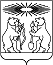 О внесении изменений в постановление администрации Северо-Енисейского района «Об утверждении муниципальной программы «Развитие образования»В целях уточнения объемов финансирования мероприятий муниципальной программы  «Развитие образования», руководствуясь статьей 34 Устава Северо-Енисейского района, ПОСТАНОВЛЯЮ:1. Внести в постановление администрации Северо-Енисейского района от 29.10.2013 № 566-п «Об утверждении муниципальной программы «Развитие образования» (в редакции постановлений администрации Северо-Енисейского района от  07.11.2013 № 584-п, от 18.11.2013 № 638-п, от 29.01.2014 № 24-п, от 27.02.2014 № 68-п, от 25.04.2014 № 154-п, от 03.06.2014 № 230-п, от 27.06.2014 № 282-п, от 08.07.2014 № 302-п, от 18.08.2014 № 392-п, от 02.10.2014 № 478-п, от 21.10.2014 № 508-п, от 13.11.2014 № 550-п, от 01.12.2014 № 478-п, от 21.10.2014 № 592-п, от 22.12.2014 № 663-п, от 24.12.2014 № 674-п, от 20.02.2015 № 48-п, от 20.05.2015 № 168-п, от 24.06.2015 № 306-п, от 13.07.2015 № 382-п, от 27.08.2015 № 513-п, от 28.09.2015 № 593-п, от 13.11.2015 № 678-п, от 08.12.2015 № 786-п, от 17.12.2015 № 820-п) (далее – постановление), следующие изменения:в приложении к постановлению, именуемому «Муниципальная программа «Развитие образования» (далее – Муниципальная программа):1) в таблице раздела 1 «Паспорт Муниципальной программы» строку «Информация по ресурсному обеспечению муниципальной программы, в том числе в разбивке по источникам финансирования по годам реализации программы» изложить в следующей редакции:2) раздел 9 « Информация о ресурсном обеспечении и прогнозной оценке расходов на реализацию целей муниципальной программы Северо-Енисейского района с учетом источников финансирования, в том числе федерального бюджета и бюджетов муниципальных образований края, а также перечень реализуемых ими мероприятий, в случае участия в разработке и реализации муниципальной программы»  изложить в следующей редакции:«Общий объем финансирования на реализацию Муниципальной программы за счет средств бюджетов всех уровней, по прогнозным данным, за период с 2014 по 2018 года,  составит 2 479 436 152,21 руб., в том числе:по годам реализации:2014 г. – 392 308 570,41  руб. 2015 г. – 494 333 759,32 руб. 2016 г. – 536 101 649,48 руб. 2017 г. – 541 664 305,00 руб.2018 г. – 515 027 868,00 руб.Из них:из средств федерального бюджета – 694 000,00 руб., в том числе:2014 г. – 0,00 руб. 2015 г. – 694 000,00 руб. 2016 г. –0,00 руб.2017 г. –0,00 руб.2018 г. – 0,00 руб.из средств краевого бюджета – 970 407 908,73 руб., в том числе:2014 г. – 163 251 360,94 руб. 2015 г. – 172 306 947,79 руб. 2016 г. – 212 259 200,00 руб.2017 г. – 211 295 200,00 руб.2018 г. – 211 295 200,00 руб.из средств районного бюджета – 1 469 541 023,58 руб., в том числе:2014 г. – 223 798 289,57 руб. 2015 г. – 315 862 621,53 руб.  2016 г. – 314 314 653,48 руб. 2017 г. – 321 100 948,00 руб.2018 г. – 294 464 511,00 руб.из внебюджетных источников – 38 793 219,90 руб., в том числе:2014 г. – 5 258 919,90 руб. 2015 г. – 5 470 190,00 руб.2016 г. – 9 527 796,00 руб.2017 г. – 9 268 157,00 руб. 2018 г. – 9 268 157,00 руб.»;3) приложение № 3 к паспорту Муниципальной программы изложить в новой редакции согласно приложению № 1 к настоящему постановлению;4) приложение № 4 к паспорту Муниципальной программы изложить в новой редакции согласно приложению № 2 к настоящему постановлению 5) приложение № 1 к Муниципальной программе изложить согласно приложению № 3 к настоящему постановлению;6) приложение № 2 к Муниципальной программе изложить согласно приложению № 4 к настоящему постановлению;7) в приложении № 3 к Муниципальной программе:         а) строку «Объемы и источники финансирования подпрограммы с разбивкой по годам реализации» таблицы раздела 1 « Паспорт подпрограммы» изложить в следующей редакции:          б) раздел 2.7 « Обоснование финансовых, материальных и трудовых затрат (ресурсное обеспечение подпрограммы) с указанием источников финансирования» изложить в следующей редакции:«Объем финансирования подпрограммы составит: 164 056 903,89 руб., в том числе: по годам реализации:2014 г. – 13 198 604,60  руб. 2015 г. – 26 524 419,29 руб. 2016 г. – 51 274 573,00 руб. 2017 г. – 49 847 872,00 руб.2018 г. – 23 211 435,00 руб.Из них:из средств краевого бюджета – 0,00 руб., в том числе:2014 г. – 0,00 руб. 2015 г. – 0,00 руб. 2016 г. – 0,00 руб.2017 г. – 0,00 руб.2018 г. – 0,00 руб.из средств районного бюджета – 164 056 903,89 руб., в том числе: по годам реализации:2014 г. – 13 198 604,60  руб. 2015 г. – 26 524 419,29 руб. 2016 г. – 51 274 573,00 руб. 2017 г. – 49 847 872,00 руб.2018 г. – 23 211 435,00 руб.»;         в) приложение № 2 к подпрограмме «Обеспечение жизнедеятельности образовательных учреждений» изложить в новой редакции согласно приложению № 5 к настоящему постановлению;8) в приложении № 6 к Муниципальной программе:        а) строку «Объемы и источники финансирования подпрограммы с разбивкой по годам реализации» таблицы раздела 1 « Паспорт подпрограммы» изложить в следующей редакции:         б) раздел 2.7 « Обоснование финансовых, материальных и трудовых затрат (ресурсное обеспечение подпрограммы) с указанием источников финансирования» изложить в следующей редакции:«Объем финансирования подпрограммы составит: 1 927 742 311,01 руб., в том числе по годам реализации:2014 г. – 313 142 559,98  руб. 2015 г. – 387 607 735,51 руб. 2016 г. – 406 019 559,32 руб. 2017 г. – 410 486 228,10  руб.2018 г. – 410 486 228,10  руб.Из них:из средств федерального бюджета – 694 000,00 руб., в том числе:2014 г. – 0,00 руб. 2015 г. – 694 000,00 руб. 2016 г. – 0,00  руб. 2017 г. – 0,00 руб.2018 г. – 0,00 руб.из средств краевого бюджета – 950 126 308,73 руб., в том числе:2014 г. – 156 782 460,94 руб. 2015 г. – 164 857 247,79 руб. 2016 г. – 210 138 200,00  руб. 2017 г. – 209 174 200,00 руб.2018 г. – 209 174 200,00 руб.из средств районного бюджета – 938 128 782,38 руб., в том числе:2014 г. – 151 101 179,14  руб. 2015 г. – 216 586 297,72 руб. 2016 г. – 186 353 563,32 руб. 2017 г. – 192 043 871,10 руб.2018 г. – 192 043 871,10 руб.из внебюджетных источников – 38 793 219,90 руб., в том числе:2014 г. – 5 258 919,90  руб. 2015 г. – 5 470 190,00 руб. 	2016 г. – 9 527 796,00 руб. 2017 г. – 9 268 157,00 руб. 2018 г. – 9 268 157,00 руб.»;             в) приложение № 2 к подпрограмме «Развитие дошкольного, общего и дополнительного образования» изложить в новой редакции согласно приложению № 6 к настоящему постановлению;9) в приложении № 7 к Муниципальной программе:         приложение № 2 к подпрограмме «Обеспечение реализации муниципальной программы» изложить в новой редакции согласно приложению № 7 к настоящему постановлению.         2. Опубликовать постановление в газете «Северо-Енисейский ВЕСТНИК» и на официальном сайте муниципального образования Северо-Енисейский район www.admse.ru.         3. Постановление вступает в силу со дня, следующего за днем его официального опубликования.Глава  Северо - Енисейского района                                                       И.М. ГайнутдиновПрогноз сводных показателей муниципальных заданий на оказание (выполнение) муниципальных услуг (работ) муниципальными учреждениями по муниципальной программе «Развитие образования»Руководитель Управления образования администрации Северо-Енисейского района                                                                                                          Е.А. СазановаПриложение № 2 к постановлению администрации Северо-Енисейского района от 25.02.2016 № 71 -п(новая редакция приложения № 4 к паспорту Муниципальной программы «Развитие образования»)Перечень объектов капитального строительства, подлежащих строительству, реконструкции, техническому перевооружению и объектов недвижимого имущества, подлежащих приобретению в муниципальную собственность Северо-Енисейского района (за счет всех источников финансирования)(*) - Наименование объекта указывается согласно разработанной проектной документации (заданию на разработку проектной документации) либо основные характеристики объекта недвижимого имущества, планируемого к приобретению.(**) - В качестве заказчика выступают органы исполнительной власти Северо-Енисейского района, муниципальные казенные учреждения Северо-Енисейского района, являющиеся получателями средств районного бюджета и самостоятельно осуществляющие бюджетные инвестиции в объекты муниципальной собственности Северо-Енисейского района, либо муниципальные бюджетные и автономные учреждения, муниципальные унитарные предприятия Северо-Енисейского района, которым органами исполнительной власти Северо-Енисейского района на безвозмездной основе на основании соглашений переданы полномочия муниципального заказчика по заключению и исполнению от имени Северо-Енисейского района муниципальных контрактов при осуществлении бюджетных инвестиций в объекты муниципальной собственности, а также являющиеся получателями субсидии из районного бюджета на осуществление капитальных вложений в объекты капитального строительства муниципальной собственности Северо-Енисейского района или приобретение объектов недвижимого имущества в муниципальную собственность Северо-Енисейского района.(***) - Срок строительства (реконструкции, технического перевооружения) объекта и ввода его в эксплуатацию либо срок приобретения объекта.(****) - При разработке проектной документации ориентировочно.Руководитель Управления образования администрации Северо-Енисейского района                                                                                                          Е.А. СазановаПриложение № 3 к постановлению администрации Северо-Енисейского района от 25.02.2016 №  71-п(новая редакция приложения № 1 к Муниципальной программе«Развитие образования»)Распределение планируемых расходов за счет средств бюджета района по мероприятиям и подпрограммам муниципальной программыРуководитель Управления образования администрации Северо-Енисейского района                                                                                                          Е.А. СазановаПриложение № 4 к постановлению администрации Северо-Енисейского района от 25 .02.2016 № 71-п(новая редакция приложения № 2к Муниципальной программе«Развитие образования»)Ресурсное обеспечение и прогнозная оценка расходов на реализацию целей муниципальной программы Северо-Енисейского района с учетом источников финансирования, в том числе по уровням бюджетной системыРуководитель Управления образования администрации Северо-Енисейского района                                                                                                          Е.А. Сазанова                                                                  Приложение № 5 к постановлению администрации Северо-Енисейского района от 25.02.2016 № 71-п(новая редакция приложения № 2к подпрограмме «Обеспечение жизнедеятельности                                                                        образовательных учреждений»)Перечень мероприятий подпрограммы «Обеспечение жизнедеятельности образовательных учреждений» с указанием объема средств на их реализацию и ожидаемых результатовРуководитель Управления образования администрации Северо-Енисейского района                                                                                                          Е.А. СазановаПриложение № 6 к постановлению администрации Северо-Енисейского района от 25.02.2016 № 71-п(новая редакция приложения №  2                                                                                                            к подпрограмме « Развитие дошкольного,                                                                                                           общего и дополнительного образования»)Перечень мероприятий подпрограммы « Развитие дошкольного, общего и дополнительного образования» с указанием объема средств на их реализацию и ожидаемых результатовРуководитель Управления образования администрации Северо-Енисейского района                                                                                                            Е.А. СазановаПриложение № 7 к постановлению администрации Северо-Енисейского района от 25.02.2016 №71-п(новая редакция приложения №  2к подпрограмме « Обеспечение реализации                                                                                               муниципальной программы»)Перечень мероприятий подпрограммы « Обеспечение реализации муниципальной программы» с указанием объема средств на их реализацию и ожидаемых результатовРуководитель Управления образования администрации Северо-Енисейского района                                                                                                            Е.А. СазановаАДМИНИСТРАЦИЯ СЕВЕРО-ЕНИСЕЙСКОГО РАЙОНА ПОСТАНОВЛЕНИЕАДМИНИСТРАЦИЯ СЕВЕРО-ЕНИСЕЙСКОГО РАЙОНА ПОСТАНОВЛЕНИЕ«25»    февраля   2016 г.№ 71-пгп Северо-Енисейскийгп Северо-Енисейский«Информация по ресурсному обеспечению муниципальной программы, в том числе в разбивке по источникам финансирования по годам реализации программыОбъем финансирования муниципальной программы составит: 2 479 436 152,21 руб., в том числе:по годам реализации:2014 г. – 392 308 570,41  руб. 2015 г. – 494 333 759,32 руб. 2016 г. – 536 101 649,48 руб. 2017 г. – 541 664 305,00 руб.2018 г. – 515 027 868,00 руб.Из них:из средств федерального бюджета – 694 000,00 руб., в том числе:2014 г. – 0,00 руб. 2015 г. – 694 000,00 руб. 2016 г. –0,00 руб.2017 г. –0,00 руб.2018 г. – 0,00 руб.из средств краевого бюджета – 970 407 908,73 руб., в том числе:2014 г. – 163 251 360,94 руб. 2015 г. – 172 306 947,79 руб. 2016 г. – 212 259 200,00 руб.2017 г. – 211 295 200,00 руб.2018 г. – 211 295 200,00 руб.из средств районного бюджета -                           1 469 541 023,58 руб., в том числе:2014 г. – 223 798 289,57 руб. 2015 г. – 315 862 621,53 руб.  2016 г. – 314 314 653,48 руб. 2017 г. – 321 100 948,00 руб.2018 г. – 294 464 511,00 руб.из внебюджетных источников – 38 793 219,90 руб., в том числе:2014 г. – 5 258 919,90 руб. 2015 г. – 5 470 190,00 руб.2016 г. – 9 527 796,00 руб.2017 г. – 9 268 157,00 руб. 2018 г. – 9 268 157,00 руб.»;«Объемы и источники финансирования подпрограммы по годам реализации Объем финансирования подпрограммы составит: 164 056 903,89 руб., в том числе: по годам реализации:2014 г. – 13 198 604,60  руб. 2015 г. – 26 524 419,29 руб. 2016 г. – 51 274 573,00 руб. 2017 г. – 49 847 872,00 руб.2018 г. – 23 211 435,00 руб.Из них:из средств краевого бюджета – 0,00 руб., в том числе:2014 г. – 0,00 руб. 2015 г. – 0,00 руб. 2016 г. – 0,00 руб.2017 г. – 0,00 руб.2018 г. – 0,00 руб.из средств районного бюджета – 164 056 903,89 руб., в том числе: по годам реализации:2014 г. – 13 198 604,60  руб. 2015 г. – 26 524 419,29 руб. 2016 г. – 51 274 573,00 руб. 2017 г. – 49 847 872,00 руб.2018 г. – 23 211 435,00 руб.»;«Объемы и источники финансирования подпрограммы по годам реализации Объем финансирования подпрограммы составит: 1 927 742 311,01 руб., в том числе по годам реализации:2014 г. – 313 142 559,98  руб. 2015 г. – 387 607 735,51 руб. 2016 г. – 406 019 559,32 руб. 2017 г. – 410 486 228,10  руб.2018 г. – 410 486 228,10  руб.Из них:из средств федерального бюджета – 694 000,00 руб., в том числе:2014 г. – 0,00 руб. 2015 г. – 694 000,00 руб. 2016 г. – 0,00  руб. 2017 г. – 0,00 руб.2018 г. – 0,00 руб.из средств краевого бюджета – 950 126 308,73 руб., в том числе:2014 г. – 156 782 460,94 руб. 2015 г. – 164 857 247,79 руб. 2016 г. – 210 138 200,00  руб. 2017 г. – 209 174 200,00 руб.2018 г. – 209 174 200,00 руб.из средств районного бюджета – 938 128 782,38 руб., в том числе:2014 г. – 151 101 179,14  руб. 2015 г. – 216 586 297,72 руб. 2016 г. – 186 353 563,32 руб. 2017 г. – 192 043 871,10 руб.2018 г. – 192 043 871,10 руб.из внебюджетных источников – 38 793 219,90 руб., в том числе:2014 г. – 5 258 919,90  руб. 2015 г. – 5 470 190,00 руб. 	2016 г. – 9 527 796,00 руб. 2017 г. – 9 268 157,00 руб. 2018 г. – 9 268 157,00 руб.»;Приложение № 1 к постановлению администрации Северо-Енисейского района от 25.02.2016 № 71-п(новая редакция приложения № 3 к паспорту Муниципальной программы «Развитие образования») Наименование муниципальной услуги (работы)Содержание муниципальной услуги (работы)Наименование и значение показателя объема муниципальной услуги (работы)Значение показателя объема услуги (работы) по годам реализации программыЗначение показателя объема услуги (работы) по годам реализации программыЗначение показателя объема услуги (работы) по годам реализации программыЗначение показателя объема услуги (работы) по годам реализации программыЗначение показателя объема услуги (работы) по годам реализации программыНаименование муниципальной услуги (работы)Содержание муниципальной услуги (работы)Наименование и значение показателя объема муниципальной услуги (работы)20142015201620172018Реализация основных общеобразовательных программ дошкольного образованияОбразовательные программы общего образования, Стандарты и требованияфизические лица в возрасте до 8 лет637637631630630Расходы районного бюджета на оказание (выполнение) муниципальной услуги (работы), руб.Расходы районного бюджета на оказание (выполнение) муниципальной услуги (работы), руб.Расходы районного бюджета на оказание (выполнение) муниципальной услуги (работы), руб.38 275 600,0047 113 919,7479 688 116,8381 177 690,0081 177 690,00Присмотр и уходфизические лица в возрасте до 8 лет637637631630630Расходы районного бюджета на оказание (выполнение) муниципальной услуги (работы), руб.Расходы районного бюджета на оказание (выполнение) муниципальной услуги (работы), руб.Расходы районного бюджета на оказание (выполнение) муниципальной услуги (работы), руб.43 922 994,4649 877 468,4740 803 412,1841 089 036,0041 089 036,00Реализация основных общеобразовательных программ начального общего образованияфизические лица в возрасте до  18 лет560584593593Расходы районного бюджета на оказание (выполнение) муниципальной услуги (работы), руб.Расходы районного бюджета на оказание (выполнение) муниципальной услуги (работы), руб.Расходы районного бюджета на оказание (выполнение) муниципальной услуги (работы), руб.77 366 010,0681 994 828,3582 000 331,0082 000 331,00Реализация основных общеобразовательных программ основного общего образованияфизические лица в возрасте до  18 лет637640649649Расходы районного бюджета на оказание (выполнение) муниципальной услуги (работы), руб.Расходы районного бюджета на оказание (выполнение) муниципальной услуги (работы), руб.Расходы районного бюджета на оказание (выполнение) муниципальной услуги (работы), руб.88 319 594,0791 803 212,5791 853 188,1091 853 188,00Реализация основных общеобразовательных программ среднего общего образованияфизические лица в возрасте до  18 лет165174186186Расходы районного бюджета на оказание (выполнение) муниципальной услуги (работы), руб.Расходы районного бюджета на оказание (выполнение) муниципальной услуги (работы), руб.Расходы районного бюджета на оказание (выполнение) муниципальной услуги (работы), руб.24 089 590,4423 182 498,6923 868 230,0023 868 230,00Реализация дополнительных общеобразовательных общеразвивающих программфизические лица в возрасте до  18 лет12452618317231723172Расходы районного бюджета на оказание (выполнение) муниципальной услуги (работы), руб.Расходы районного бюджета на оказание (выполнение) муниципальной услуги (работы), руб.Расходы районного бюджета на оказание (выполнение) муниципальной услуги (работы), руб.41 694 234,1549 218 546,0867 269 491,6969 382 696,0069 382 696,00Организация питания обучающихся                                 -     физические лица в возрасте до  18 лет1182137713771377Расходы районного бюджета на оказание (выполнение) муниципальной услуги (работы), руб.Расходы районного бюджета на оказание (выполнение) муниципальной услуги (работы), руб.Расходы районного бюджета на оказание (выполнение) муниципальной услуги (работы), руб.-12 772 354,3613 932 964,9013 932 964,9013 932 964,90Организация мероприятий по обеспечению прав на отдых и оздоровление детей в загородных оздоровительных лагерях                                 -     --615---Расходы районного бюджета на оказание (выполнение) муниципальной услуги (работы), руб.Расходы районного бюджета на оказание (выполнение) муниципальной услуги (работы), руб.Расходы районного бюджета на оказание (выполнение) муниципальной услуги (работы), руб.-3 424 446,00--                                -     Организация и проведение физкультурно-спортивных мероприятий в рамках Всероссийского физкультурно-спортивного комплекса «Готов к труду и обороне» (ГТО)                                 -     мероприятие--4--Расходы районного бюджета на оказание (выполнение) муниципальной услуги (работы), руб.Расходы районного бюджета на оказание (выполнение) муниципальной услуги (работы), руб.Расходы районного бюджета на оказание (выполнение) муниципальной услуги (работы), руб.----                                -     Предоставление общедоступного и бесплатного начального общего, основного общего и среднего общего образования, дополнительного образования по общеобразовательным программам-физические лица в возрасте до 18 лет1353--                              -                                 -     Расходы районного бюджета на оказание (выполнение) муниципальной услуги (работы), руб.Расходы районного бюджета на оказание (выполнение) муниципальной услуги (работы), руб.Расходы районного бюджета на оказание (выполнение) муниципальной услуги (работы), руб.190 110 784,87--                              -                                     -     Организация отдыха и оздоровления детей в каникулярное время-физические лица1315--                              -                                 -     Расходы районного бюджета на оказание (выполнение) муниципальной услуги (работы), руб.Расходы районного бюджета на оказание (выполнение) муниципальной услуги (работы), руб.Расходы районного бюджета на оказание (выполнение) муниципальной услуги (работы), руб.6 410 663,60--                              -                                     -     № п/пНаименование объекта, территория строительства (приобретения), мощность и единицы измерения мощности объекта <*>Вид ассигнований (инвестиции, субсидии)Годы строительства (приобретения) <***>Предельная сметная стоимость объектаОстаток стоимости объекта в ценах контрактов <****>Объем бюджетных ассигнований в объекты недвижимого имущества муниципальной собственности Северо-Енисейского района, подлежащие строительству, реконструкции, техническому перевооружению или приобретениюОбъем бюджетных ассигнований в объекты недвижимого имущества муниципальной собственности Северо-Енисейского района, подлежащие строительству, реконструкции, техническому перевооружению или приобретениюОбъем бюджетных ассигнований в объекты недвижимого имущества муниципальной собственности Северо-Енисейского района, подлежащие строительству, реконструкции, техническому перевооружению или приобретениюОбъем бюджетных ассигнований в объекты недвижимого имущества муниципальной собственности Северо-Енисейского района, подлежащие строительству, реконструкции, техническому перевооружению или приобретениюОбъем бюджетных ассигнований в объекты недвижимого имущества муниципальной собственности Северо-Енисейского района, подлежащие строительству, реконструкции, техническому перевооружению или приобретениюОбъем бюджетных ассигнований в объекты недвижимого имущества муниципальной собственности Северо-Енисейского района, подлежащие строительству, реконструкции, техническому перевооружению или приобретениюОбъем бюджетных ассигнований в объекты недвижимого имущества муниципальной собственности Северо-Енисейского района, подлежащие строительству, реконструкции, техническому перевооружению или приобретениюОбъем бюджетных ассигнований в объекты недвижимого имущества муниципальной собственности Северо-Енисейского района, подлежащие строительству, реконструкции, техническому перевооружению или приобретениюОбъем бюджетных ассигнований в объекты недвижимого имущества муниципальной собственности Северо-Енисейского района, подлежащие строительству, реконструкции, техническому перевооружению или приобретениюОбъем бюджетных ассигнований в объекты недвижимого имущества муниципальной собственности Северо-Енисейского района, подлежащие строительству, реконструкции, техническому перевооружению или приобретениюОбъем бюджетных ассигнований в объекты недвижимого имущества муниципальной собственности Северо-Енисейского района, подлежащие строительству, реконструкции, техническому перевооружению или приобретениюОбъем бюджетных ассигнований в объекты недвижимого имущества муниципальной собственности Северо-Енисейского района, подлежащие строительству, реконструкции, техническому перевооружению или приобретениюОбъем бюджетных ассигнований в объекты недвижимого имущества муниципальной собственности Северо-Енисейского района, подлежащие строительству, реконструкции, техническому перевооружению или приобретениюОбъем бюджетных ассигнований в объекты недвижимого имущества муниципальной собственности Северо-Енисейского района, подлежащие строительству, реконструкции, техническому перевооружению или приобретениюОбъем бюджетных ассигнований в объекты недвижимого имущества муниципальной собственности Северо-Енисейского района, подлежащие строительству, реконструкции, техническому перевооружению или приобретениюОбъем бюджетных ассигнований в объекты недвижимого имущества муниципальной собственности Северо-Енисейского района, подлежащие строительству, реконструкции, техническому перевооружению или приобретениюОбъем бюджетных ассигнований в объекты недвижимого имущества муниципальной собственности Северо-Енисейского района, подлежащие строительству, реконструкции, техническому перевооружению или приобретениюОбъем бюджетных ассигнований в объекты недвижимого имущества муниципальной собственности Северо-Енисейского района, подлежащие строительству, реконструкции, техническому перевооружению или приобретениюОбъем бюджетных ассигнований в объекты недвижимого имущества муниципальной собственности Северо-Енисейского района, подлежащие строительству, реконструкции, техническому перевооружению или приобретениюОбъем бюджетных ассигнований в объекты недвижимого имущества муниципальной собственности Северо-Енисейского района, подлежащие строительству, реконструкции, техническому перевооружению или приобретениюОбъем бюджетных ассигнований в объекты недвижимого имущества муниципальной собственности Северо-Енисейского района, подлежащие строительству, реконструкции, техническому перевооружению или приобретению№ п/пНаименование объекта, территория строительства (приобретения), мощность и единицы измерения мощности объекта <*>Вид ассигнований (инвестиции, субсидии)Годы строительства (приобретения) <***>Предельная сметная стоимость объектаОстаток стоимости объекта в ценах контрактов <****>Два года, предшествующие реализации программыДва года, предшествующие реализации программыГоды реализации программыГоды реализации программыГоды реализации программыГоды реализации программыГоды реализации программыГоды реализации программыГоды реализации программыГоды реализации программыГоды реализации программыГоды реализации программыГоды до ввода объектаГоды до ввода объектаГоды до ввода объектаГоды до ввода объектаГоды до ввода объектаГоды до ввода объектаГоды до ввода объектаГоды до ввода объектаГоды до ввода объекта№ п/пНаименование объекта, территория строительства (приобретения), мощность и единицы измерения мощности объекта <*>Вид ассигнований (инвестиции, субсидии)Годы строительства (приобретения) <***>Предельная сметная стоимость объектаОстаток стоимости объекта в ценах контрактов <****>20122013201420152016201720172017201820182018..............................Подпрограмма «Обеспечение жизнедеятельности образовательных учреждений»Подпрограмма «Обеспечение жизнедеятельности образовательных учреждений»Подпрограмма «Обеспечение жизнедеятельности образовательных учреждений»Подпрограмма «Обеспечение жизнедеятельности образовательных учреждений»Подпрограмма «Обеспечение жизнедеятельности образовательных учреждений»Подпрограмма «Обеспечение жизнедеятельности образовательных учреждений»Подпрограмма «Обеспечение жизнедеятельности образовательных учреждений»Подпрограмма «Обеспечение жизнедеятельности образовательных учреждений»Подпрограмма «Обеспечение жизнедеятельности образовательных учреждений»Подпрограмма «Обеспечение жизнедеятельности образовательных учреждений»Подпрограмма «Обеспечение жизнедеятельности образовательных учреждений»Подпрограмма «Обеспечение жизнедеятельности образовательных учреждений»Подпрограмма «Обеспечение жизнедеятельности образовательных учреждений»Подпрограмма «Обеспечение жизнедеятельности образовательных учреждений»Подпрограмма «Обеспечение жизнедеятельности образовательных учреждений»Подпрограмма «Обеспечение жизнедеятельности образовательных учреждений»Подпрограмма «Обеспечение жизнедеятельности образовательных учреждений»Подпрограмма «Обеспечение жизнедеятельности образовательных учреждений»Подпрограмма «Обеспечение жизнедеятельности образовательных учреждений»Подпрограмма «Обеспечение жизнедеятельности образовательных учреждений»Подпрограмма «Обеспечение жизнедеятельности образовательных учреждений»Подпрограмма «Обеспечение жизнедеятельности образовательных учреждений»Подпрограмма «Обеспечение жизнедеятельности образовательных учреждений»Подпрограмма «Обеспечение жизнедеятельности образовательных учреждений»Подпрограмма «Обеспечение жизнедеятельности образовательных учреждений»Подпрограмма «Обеспечение жизнедеятельности образовательных учреждений»Главный распорядитель Администрация Северо-Енисейского районаГлавный распорядитель Администрация Северо-Енисейского районаГлавный распорядитель Администрация Северо-Енисейского районаГлавный распорядитель Администрация Северо-Енисейского районаГлавный распорядитель Администрация Северо-Енисейского районаГлавный распорядитель Администрация Северо-Енисейского районаГлавный распорядитель Администрация Северо-Енисейского районаГлавный распорядитель Администрация Северо-Енисейского районаГлавный распорядитель Администрация Северо-Енисейского районаГлавный распорядитель Администрация Северо-Енисейского районаГлавный распорядитель Администрация Северо-Енисейского районаГлавный распорядитель Администрация Северо-Енисейского районаГлавный распорядитель Администрация Северо-Енисейского районаГлавный распорядитель Администрация Северо-Енисейского районаГлавный распорядитель Администрация Северо-Енисейского районаГлавный распорядитель Администрация Северо-Енисейского районаГлавный распорядитель Администрация Северо-Енисейского районаГлавный распорядитель Администрация Северо-Енисейского районаГлавный распорядитель Администрация Северо-Енисейского районаГлавный распорядитель Администрация Северо-Енисейского районаГлавный распорядитель Администрация Северо-Енисейского районаГлавный распорядитель Администрация Северо-Енисейского районаГлавный распорядитель Администрация Северо-Енисейского районаГлавный распорядитель Администрация Северо-Енисейского районаГлавный распорядитель Администрация Северо-Енисейского районаГлавный распорядитель Администрация Северо-Енисейского районаМероприятие 4.4.  «Создание новых объектов и выполнение работ по содержанию действующих объектов»Мероприятие 4.4.  «Создание новых объектов и выполнение работ по содержанию действующих объектов»Мероприятие 4.4.  «Создание новых объектов и выполнение работ по содержанию действующих объектов»Мероприятие 4.4.  «Создание новых объектов и выполнение работ по содержанию действующих объектов»Мероприятие 4.4.  «Создание новых объектов и выполнение работ по содержанию действующих объектов»Мероприятие 4.4.  «Создание новых объектов и выполнение работ по содержанию действующих объектов»Мероприятие 4.4.  «Создание новых объектов и выполнение работ по содержанию действующих объектов»Мероприятие 4.4.  «Создание новых объектов и выполнение работ по содержанию действующих объектов»Мероприятие 4.4.  «Создание новых объектов и выполнение работ по содержанию действующих объектов»Мероприятие 4.4.  «Создание новых объектов и выполнение работ по содержанию действующих объектов»Мероприятие 4.4.  «Создание новых объектов и выполнение работ по содержанию действующих объектов»Мероприятие 4.4.  «Создание новых объектов и выполнение работ по содержанию действующих объектов»Мероприятие 4.4.  «Создание новых объектов и выполнение работ по содержанию действующих объектов»Мероприятие 4.4.  «Создание новых объектов и выполнение работ по содержанию действующих объектов»Мероприятие 4.4.  «Создание новых объектов и выполнение работ по содержанию действующих объектов»Мероприятие 4.4.  «Создание новых объектов и выполнение работ по содержанию действующих объектов»Мероприятие 4.4.  «Создание новых объектов и выполнение работ по содержанию действующих объектов»Мероприятие 4.4.  «Создание новых объектов и выполнение работ по содержанию действующих объектов»Мероприятие 4.4.  «Создание новых объектов и выполнение работ по содержанию действующих объектов»Мероприятие 4.4.  «Создание новых объектов и выполнение работ по содержанию действующих объектов»Мероприятие 4.4.  «Создание новых объектов и выполнение работ по содержанию действующих объектов»Мероприятие 4.4.  «Создание новых объектов и выполнение работ по содержанию действующих объектов»Мероприятие 4.4.  «Создание новых объектов и выполнение работ по содержанию действующих объектов»Мероприятие 4.4.  «Создание новых объектов и выполнение работ по содержанию действующих объектов»Мероприятие 4.4.  «Создание новых объектов и выполнение работ по содержанию действующих объектов»Мероприятие 4.4.  «Создание новых объектов и выполнение работ по содержанию действующих объектов»Заказчик «Администрация Северо-Енисейского района»Объект 1 «Строительство открытого стадиона в п. Тея»инвестиции2016939789,000,000,000,000,000,00939789,000,000,000,000,000,000,000,000,000,000,000,000,000,000,00в том числе:федеральный бюджет0,000,000,000,000,000,000,000,000,0000000,000,000,000,000,000,000,000,00краевой бюджет0,000,000,000,000,000,000,000,000,000,000,000,000,000,000,000,000,000,000,000,000,00районный бюджет939789,000,000,000,000,000,00939789,000,000,000,000,000,000,000,000,000,000,000,000,000,000,00внебюджетные источники0,000,000,000,000,000,000,000,000,000,000,000,000,000,000,000,000,000,000,000,000,00Объект 2«Выполнение работ по устройству стальной тентовой конструкции для универсальной спортивной площадки (хоккейной коробки) муниципального бюджетного образовательного учреждения дополнительного образования «Северо-Енисейская детско-юношеская спортивная школа» по ул. Ленина гп Северо-Енисейский»инвестиции201612463150,000,000,000,000,000,0012463150,000,000,000,000,000,000,000,000,000,000,000,000,000,000,00в том числе:федеральный бюджет0,000,000,000,000,000,000,000,00000000,000,000,000,000,000,000,000,00краевой бюджет0,000,000,000,000,000,000,000,000,000,000,000,000,000,000,000,000,000,000,000,000,000,00районный бюджет12463150,000,000,000,000,000,0012463150,000,000,000,000,000,000,000,000,000,000,000,000,000,000,000,00внебюджетные источники0,000,000,000,000,000,000,000,000,000,000,000,000,000,000,000,000,000,000,000,000,000,00Итого по Главному распорядителю «Администрация Северо-Енисейского района»13522939,000,000,000,000,000,0013522939,000,000,000,000,000,000,000,000,000,000,000,000,000,000,000,000,00в том числе:федеральный бюджет0,000,000,000,000,000,000,000,000,000,000,000,000,000,000,000,000,000,000,000,000,000,000,00краевой бюджет0,000,000,000,000,000,000,000,000,000,000,000,000,000,000,000,000,000,000,000,000,000,000,00районный бюджет13402939,000,000,000,000,000,0013402939,000,000,000,000,000,000,000,000,000,000,000,000,000,000,000,000,00внебюджетные источники0,000,000,000,000,000,000,000,000,000,000,000,000,000,000,000,000,000,000,000,000,000,000,000,00Статус (муниципальная программа, подпрограмма)Наименование программы, подпрограммыНаименование ГРБСКод бюджетной классификацииКод бюджетной классификацииКод бюджетной классификацииКод бюджетной классификацииРасходы, в том числе по годам реализации программы, (руб.)Расходы, в том числе по годам реализации программы, (руб.)Расходы, в том числе по годам реализации программы, (руб.)Расходы, в том числе по годам реализации программы, (руб.)Расходы, в том числе по годам реализации программы, (руб.)Расходы, в том числе по годам реализации программы, (руб.)Статус (муниципальная программа, подпрограмма)Наименование программы, подпрограммыНаименование ГРБСГРБСРз ПрЦСРВР20142015201620172018итого на периодМуниципальная программаРазвитие образования всего расходные обязательства по программеХХХХ392308570,41 494333759,32 536101649,48 541664305,00 515027868,00 2479929610,21 Муниципальная программаРазвитие образования в том числе по ГРБС:Муниципальная программаРазвитие образования Управление образования администрации Северо-Енисейского района444ХХХ387163472,89 476061637,00 495983876,48 502973233,00 502973233,00 2365648910,37 Муниципальная программаРазвитие образования Администрация Северо-Енисейского района441ХХХ5145097,52 18272122,32 40117773,00 38691072,00 12054635,00 114280699,84 Подпрограмма 1Обеспечение жизнедеятельности образовательных учрежденийвсего расходные обязательства по подпрограммеХХХХ13198604,60 26524419,29 51274573,00 49847872,00 23211435,00 164056903,89 Подпрограмма 1Обеспечение жизнедеятельности образовательных учрежденийв том числе по ГРБС:Подпрограмма 1Обеспечение жизнедеятельности образовательных учрежденийУправление образования администрации Северо-Енисейского района444ХХХ8053507,08 8252296,97 11156800,00 11156800,00 11156800,00 49776204,05 Подпрограмма 1Обеспечение жизнедеятельности образовательных учрежденийАдминистрация Северо-Енисейского района441ХХХ5145097,52 18272122,32 40117773,00 38691072,00 12054635,00 114280699,84 Подпрограмма 2Одаренные детивсего расходные обязательства по подпрограмме444ХХХ399555,87 1377958,00 1377958,00 1377958,00 1377958,00 5911387,87 Подпрограмма 2Одаренные детив том числе по ГРБС:Подпрограмма 2Одаренные детиУправление образования администрации Северо-Енисейского района399555,87 1377958,00 1377958,00 1377958,00 1377958,00 5911387,87 Подпрограмма 3Сохранение и укрепление здоровья детейвсего расходные обязательства по подпрограмме444ХХХ17309232,00 21180553,79 20541818,90 20541818,90 20541818,90 100115242,49 Подпрограмма 3Сохранение и укрепление здоровья детейв том числе по ГРБС:444Подпрограмма 3Сохранение и укрепление здоровья детейУправление образования администрации Северо-Енисейского района444ХХХ17309232,00 21180553,79 20541818,90 20541818,90 20541818,90 100115242,49 Подпрограмма 4Развитие дошкольного, общего и дополнительного образованиявсего расходные обязательства по мероприятию444ХХХ313142559,98 387607735,51 406019559,32 410486228,10 410486228,10 1928235769,01 Подпрограмма 4Развитие дошкольного, общего и дополнительного образованияв том числе по ГРБС:Подпрограмма 4Развитие дошкольного, общего и дополнительного образованияУправление образования администрации Северо-Енисейского района444ХХХ313142559,98 387607735,51 406019559,32 410486228,10 410486228,10 1928235769,01 Подпрограмма 5Обеспечение реализации муниципальной программывсего расходные обязательства по мероприятию программы444ХХХ48258617,96 57643092,73 56887740,26 59410428,00 59410428,00 281610306,95 Подпрограмма 5Обеспечение реализации муниципальной программыв том числе по ГРБС:Подпрограмма 5Обеспечение реализации муниципальной программыУправление образования администрации Северо-Енисейского района444ХХХ48258617,96 57643092,73 56887740,26 59410428,00 59410428,00 281610306,95 Статус (муниципальная программа, подпрограмма)Наименование муниципальной программы, подпрограммыИсточники финансированияРасходы, в том числе по годам реализации программы, (руб.)Расходы, в том числе по годам реализации программы, (руб.)Расходы, в том числе по годам реализации программы, (руб.)Расходы, в том числе по годам реализации программы, (руб.)Расходы, в том числе по годам реализации программы, (руб.)Расходы, в том числе по годам реализации программы, (руб.)Статус (муниципальная программа, подпрограмма)Наименование муниципальной программы, подпрограммыИсточники финансирования20142015201620172018итогоМуниципальная программаРазвитие образования Всего392 308 570,41 494 333 759,32 536 101 649,48 541 664 305,00 515 027 868,00 2 479 929 610,21 Муниципальная программаРазвитие образования в том числе:Муниципальная программаРазвитие образования федеральный бюджет0,00 694 000,00 0,00 0,00 0,00 694 000,00 Муниципальная программаРазвитие образования краевой бюджет163 251 360,94 172 306 947,79 212 259 200,00 211 295 200,00 211 295 200,00 970 407 908,73 Муниципальная программаРазвитие образования районный бюджет223 798 289,57 315 862 621,53 314 314 653,48 321 100 948,00 294 464 511,00 1 470 034 481,58 Муниципальная программаРазвитие образования внебюджетные источники5 258 919,90 5 470 190,00 9 527 796,00 9 268 157,00 9 268 157,00 38 793 219,90 Подпрограмма 1Обеспечение жизнедеятельности образовательных учреждений Всего13 198 604,60 26 524 419,29 51 274 573,00 49 847 872,00 23 211 435,00 164 056 903,89 Подпрограмма 1Обеспечение жизнедеятельности образовательных учреждений в том числе:Подпрограмма 1Обеспечение жизнедеятельности образовательных учреждений федеральный бюджетПодпрограмма 1Обеспечение жизнедеятельности образовательных учреждений краевой бюджетПодпрограмма 1Обеспечение жизнедеятельности образовательных учреждений районный бюджет13 198 604,60 26 524 419,29 51 274 573,00 49 847 872,00 23 211 435,00 164 056 903,89 Подпрограмма 1Обеспечение жизнедеятельности образовательных учреждений внебюджетные источникиПодпрограмма 2Одаренные детиВсего399 555,87 1 377 958,00 1 377 958,00 1 377 958,00 1 377 958,00 5 911 387,87 Подпрограмма 2Одаренные детив том числе:Подпрограмма 2Одаренные детифедеральный бюджетПодпрограмма 2Одаренные детикраевой бюджетПодпрограмма 2Одаренные детирайонный бюджет399 555,87 1 377 958,00 1 377 958,00 1 377 958,00 1 377 958,00 5 911 387,87 Подпрограмма 2Одаренные детивнебюджетные источники0,00 0,00 0,00 0,00 0,00 0,00 Подпрограмма 3Сохранение и укрепление здоровья детейВсего17 309 232,00 21 180 553,79 20 541 818,90 20 541 818,90 20 541 818,90 100 115 242,49 Подпрограмма 3Сохранение и укрепление здоровья детейв том числе:Подпрограмма 3Сохранение и укрепление здоровья детейфедеральный бюджет0,00 0,00 0,00 0,00 0,00 0,00 Подпрограмма 3Сохранение и укрепление здоровья детейкраевой бюджет4 405 400,00 5 352 500,00 0,00 0,00 0,00 9 757 900,00 Подпрограмма 3Сохранение и укрепление здоровья детейрайонный бюджет12 903 832,00 15 828 053,79 20 541 818,90 20 541 818,90 20 541 818,90 90 357 342,49 Подпрограмма 3Сохранение и укрепление здоровья детейвнебюджетные источники0,00 0,00 0,00 0,00 0,00 0,00 Подпрограмма 4Развитие дошкольного, общего и дополнительного образования.Всего313 142 559,98 387 607 735,51 406 019 559,32 410 486 228,10 410 486 228,10 1 928 235 769,01 Подпрограмма 4Развитие дошкольного, общего и дополнительного образования.Всего313 142 559,98 387 607 735,51 406 019 559,32 410 486 228,10 410 486 228,10 1 928 235 769,01 Подпрограмма 4Развитие дошкольного, общего и дополнительного образования.в том числе:Подпрограмма 4Развитие дошкольного, общего и дополнительного образования.федеральный бюджет0,00 694 000,00 0,00 0,00 0,00 694 000,00 Подпрограмма 4Развитие дошкольного, общего и дополнительного образования.краевой бюджет156 782 460,94 164 857 247,79 210 138 200,00 209 174 200,00 209 174 200,00 950 126 308,73 Подпрограмма 4Развитие дошкольного, общего и дополнительного образования.районный бюджет151 101 179,14 216 586 297,72 186 353 563,32 192 043 871,10 192 043 871,10 938 622 240,38 Подпрограмма 4Развитие дошкольного, общего и дополнительного образования.внебюджетные источники5 258 919,90 5 470 190,00 9 527 796,00 9 268 157,00 9 268 157,00 38 793 219,90 Подпрограмма 5Обеспечение реализации муниципальной программыВсего48 258 617,96 57 643 092,73 56 887 740,26 59 410 428,00 59 410 428,00 281 610 306,95 Подпрограмма 5Обеспечение реализации муниципальной программыв том числе:Подпрограмма 5Обеспечение реализации муниципальной программыфедеральный бюджет0,00 0,00 0,00 0,00 0,00 0,00 Подпрограмма 5Обеспечение реализации муниципальной программыкраевой бюджет2 063 500,00 2 097 200,00 2 121 000,00 2 121 000,00 2 121 000,00 10 523 700,00 Подпрограмма 5Обеспечение реализации муниципальной программырайонный бюджет46 195 117,96 55 545 892,73 54 766 740,26 57 289 428,00 57 289 428,00 271 086 606,95 Подпрограмма 5Обеспечение реализации муниципальной программывнебюджетные источники0,00 0,00 0,00 0,00 0,00 0,00 Наименование программы, подпрограммыНаименование ГРБСКод бюджетной классификацииКод бюджетной классификацииКод бюджетной классификацииКод бюджетной классификацииРасходы, в том числе по годам реализации программы, (руб.)Расходы, в том числе по годам реализации программы, (руб.)Расходы, в том числе по годам реализации программы, (руб.)Расходы, в том числе по годам реализации программы, (руб.)Расходы, в том числе по годам реализации программы, (руб.)Расходы, в том числе по годам реализации программы, (руб.)Ожидаемый результат от реализации подпрограммного мероприятия (в натуральном выражении)ГРБСРз ПрЦСРВР20142015201620172018Итого на периодЦель подпрограммы «Обеспечение безопасных условий жизнедеятельности образовательных учреждений»Цель подпрограммы «Обеспечение безопасных условий жизнедеятельности образовательных учреждений»Цель подпрограммы «Обеспечение безопасных условий жизнедеятельности образовательных учреждений»Цель подпрограммы «Обеспечение безопасных условий жизнедеятельности образовательных учреждений»Цель подпрограммы «Обеспечение безопасных условий жизнедеятельности образовательных учреждений»Цель подпрограммы «Обеспечение безопасных условий жизнедеятельности образовательных учреждений»Цель подпрограммы «Обеспечение безопасных условий жизнедеятельности образовательных учреждений»Цель подпрограммы «Обеспечение безопасных условий жизнедеятельности образовательных учреждений»Цель подпрограммы «Обеспечение безопасных условий жизнедеятельности образовательных учреждений»Цель подпрограммы «Обеспечение безопасных условий жизнедеятельности образовательных учреждений»Цель подпрограммы «Обеспечение безопасных условий жизнедеятельности образовательных учреждений»Цель подпрограммы «Обеспечение безопасных условий жизнедеятельности образовательных учреждений»Цель подпрограммы «Обеспечение безопасных условий жизнедеятельности образовательных учреждений»Задача 1. Приведение образовательных учреждений в соответствие с требованиями  санитарных норм и правилУправление образования администрации Северо-Енисейского района444209296,00 267951,21 375800,00 0,00 0,00 853047,21 1.1. Приобретение комплектов технологического оборудования для пищеблоковУправление образования администрации Северо-Енисейского района44407000218001612 0,00 267951,21 0,00 0,00 0,00 267951,21 Приобретение комплектов технологического оборудования в 5 учреждений по 1 комплекту в 2015 и 2017 годах1.1. Приобретение комплектов технологического оборудования для пищеблоковУправление образования администрации Северо-Енисейского района44407000210080010612 0,00 0,00 124000,00 0,00 0,00 124000,00 Приобретение комплектов технологического оборудования в 5 учреждений по 1 комплекту в 2015 и 2017 годах1.2. Приобретение и замена электротехнического оборудованияУправление образования администрации Северо-Енисейского района444070002100804006120,00 0,00 251800,00 0,00 0,00 251800,00 Ремонт электротехнического оборудования   в 2017 году в 1 учреждениях.1.2. Приобретение и замена электротехнического оборудованияУправление образования администрации Северо-Енисейского района44407000211006612144400,00 0,00 0,00 0,00 0,00 144400,00 Ремонт электротехнического оборудования   в 2014 году в 2 учреждениях, в 2017 году в 1 учреждениях.1.3. Устройство площадок для размещения мусорных контейнеров Управление образования администрации Северо-Енисейского района4440700021100461264896,00 0,00 0,00 0,00 0,00 64896,00 Устройство 1 площадки для размещения мусорных контейнеров в 2014 годуЗадача 2. Приведение образовательных учреждений в соответствие с правилами пожарной безопасностиУправление образования администрации Северо-Енисейского района444322294,00 0,00 1156000,00 0,00 0,00 1478294,00 2.1. Вывод автоматической пожарной сигнализации на пульт пожарной охраныУправление образования администрации Северо-Енисейского района4440700021200161287800,00 0,00 0,00 0,00 87800,00 Вывод автоматической пожарной сигнализации на пульт пожарной охраны в 2014 году - в 1 учреждении2.2. Устройство речевого оповещения при пожаре, ремонт автоматической пожарной сигнализацииУправление образования администрации Северо-Енисейского района444070002100801106121156000,00 0,00 0,00 1156000,00 Устройство речевого оповещения и ремонт АПС в 2014 году в 1 учреждении, в 2017 году в 3 учреждениях2.2. Устройство речевого оповещения при пожаре, ремонт автоматической пожарной сигнализацииУправление образования администрации Северо-Енисейского района44407000212002612 234494,00 0,00 0,00 0,00 234494,00 Устройство речевого оповещения и ремонт АПС в 2014 году в 1 учреждении, в 2017 году в 3 учрежденияхЗадача 3. Обеспечение антитеррористической защищенности образовательных учрежденийУправление образования администрации Северо-Енисейского района770900,00 0,00 810000,00 2341800,00 2341800,00 6264500,00 3.1. Установка камер наружного видеонаблюденияУправление образования администрации Северо-Енисейского района44407000210080360612410000,00 0,00 0,00 410000,00 Установка камер наружного видеонаблюденияв 2017 году 2 учреждения3.2. Приобретение и установка окон и входных дверей Управление образования администрации Северо-Енисейского района44407000213002612590900,00 0,00 0,00 0,00 590900,00 Приобретение и установка окон и входных дверей в2014г - 1 учреждение, 2017 г – 2 учреждения3.2. Приобретение и установка окон и входных дверей Управление образования администрации Северо-Енисейского района44407000210080370612400000,00 0,00 0,00 400000,00 Приобретение и установка окон и входных дверей в2014г - 1 учреждение, 2017 г – 2 учреждения3.3. Ремонт  ограждения территорииУправление образования администрации Северо-Енисейского района44407000213002612180000,00 0,00 0,00 180000,00 Ремонт ограждений территорий в 2014,2017,2018 годах – по 1 учреждению ежегодно3.3. Ремонт  ограждения территорииУправление образования администрации Северо-Енисейского района444070002100801606120,00 0,00 0,00 2341800,00 2341800,00 4683600,00 Ремонт ограждений территорий в 2014,2017,2018 годах – по 1 учреждению ежегодноЗадача 4. Проведение текущих и капитальных ремонтов в образовательных учрежденияхУправление образования администрации Северо-Енисейского района11896114,60 26256468,08 48932773,00 47506072,00 20869635,00 155461062,68 4.1. Текущие ремонты учрежденийУправление образования администрации Северо-Енисейского района444070002140016126351063,47 0,00 0,00 0,00 0,00 6351063,47 Ежегодная подготовка образовательных учреждений к новому учебному году – 14 учреждений4.1. Текущие ремонты учрежденийУправление образования администрации Северо-Енисейского района444070002180046120,00 7784345,76 0,00 0,00 0,00 7784345,76 Ежегодная подготовка образовательных учреждений к новому учебному году – 14 учреждений4.1. Текущие ремонты учрежденийУправление образования администрации Северо-Енисейского района444070002100800406120,00 0,00 8415000,00 8415000,00 8415000,00 25245000,00 Ежегодная подготовка образовательных учреждений к новому учебному году – 14 учреждений4.2. Текущие ремонты учрежденийУправление образования администрации Северо-Енисейского района44407000214001244399953,61 0,00 399953,61 Ежегодное проведение текущего ремонта в здании РУО4.2. Текущие ремонты учрежденийУправление образования администрации Северо-Енисейского района444070002180042440,00 200000,00 200000,00 Ежегодное проведение текущего ремонта в здании РУО4.2. Текущие ремонты учрежденийУправление образования администрации Северо-Енисейского района444070002100800402440,00 0,00 400000,00 400000,00 400000,00 1200000,00 Ежегодное проведение текущего ремонта в здании РУО4.3. Капитальные ремонты в образовательных учреждениях:Администрация Северо-Енисейского района5100097,52 13908915,32 22740521,00 38691072,00 12054635,00 92495240,84 Здание МБОУ «ССШ № 1»  (п.Северо-Енисейский, ул. 40 лет Победы, д.12)Администрация Северо-Енисейского района44407020214003243414663,00 0,00 0,00 0,00 0,00 414663,00 Ремонт системы отопления в 2014 году. Здание бассейна «Дельфин» МБОУ ДО «ДЮСШ» (п.Северо-Енисейский, ул. 40 лет Победы, 12б)Администрация Северо-Енисейского района44107000214004243824232,60 0,00 0,00 0,00 0,00 824232,60 Замена системы эл. снабжения в 2014 году. Детские игровые площадки МБОУ «ТСШ № 3»: (п.Тея, ул. Октябрьская, д.8)                        Администрация Северо-Енисейского района44107000214019243354689,00 0,00 0,00 0,00 0,00 354689,00 Оборудование детских игровых площадок в 2014 годуКапитальный ремонт спортивного зала муниципального бюджетного образовательного учреждения дополнительного образования «Северо-Енисейская детско-юношеская спортивная школа» ул. Школьная, 42Б в п Тея                          Администрация Северо-Енисейского района441070002140222431026856,52 0,00 0,00 0,00 0,00 1026856,52 Утепление наружных стен и замена окон в 2014 году, капитальный ремонт в 2016 годуКапитальный ремонт спортивного зала муниципального бюджетного образовательного учреждения дополнительного образования «Северо-Енисейская детско-юношеская спортивная школа» ул. Школьная, 42Б в п Тея                     Администрация Северо-Енисейского района441070002100804202430,00 1730220,00 0,00 0,00 1730220,00 Утепление наружных стен и замена окон в 2014 году, капитальный ремонт в 2016 годуДетские игровые площадки МБДОУ № 7 (п.Новая Калами, ул. Нагорная, д.9)                            Администрация Северо-Енисейского района44107000214020243556683,00 0,00 0,00 0,00 0,00 556683,00 Оборудование детских игровых площадок в 2014 годуЗдание МБДОУ № 7 (п.Новая Калами, ул. Нагорная, д.9)                            Администрация Северо-Енисейского района441070002180202430,00 961328,75 0,00 0,00 0,00 961328,75 Замена кровли в 2015 годуМБОУ ВСШ № 8 здание школы (п.Вангаш, ул. Студенческая, д.1б)                Администрация Северо-Енисейского района441070002140212431064431,10 0,00 0,00 0,00 0,00 1064431,10 Замена кровли в 2014 годуМБОУ ВСШ № 8 здание дошкольных групп (п.Вангаш, ул. Студенческая, д.1)                Администрация Северо-Енисейского района441070002180242430,00 1330355,30 0,00 0,00 0,00 1330355,30 Зремонт кровли и электропроводки в 2015 годуЗдание МБОУ «ВОШ №9» (п.Вельмо, ул. Центральная, 25)       Администрация Северо-Енисейского района441070002180312430,00 4024020,32 0,00 0,00 0,00 4024020,32 Зремонт кровли и электропроводки в 2015 годуКапитальный ремонт здания муниципального бюджетного общеобразовательного учреждения «Брянковская средняя школа № 5» ул. Школьная, 42 в п БрянкаАдминистрация Северо-Енисейского района44107000214017243858542,30 0,00 0,00 0,00 858542,30 Замена системы электроснабжения на 1 этаже в 2014 году; Замена системы электроснабжения на 2 и 3 этаже в 2015 годуКапитальный ремонт здания муниципального бюджетного общеобразовательного учреждения «Брянковская средняя школа № 5» ул. Школьная, 42 в п БрянкаАдминистрация Северо-Енисейского района441070002180252430,00 2980401,28 0,00 0,00 0,00 2980401,28 Замена системы электроснабжения на 1 этаже в 2014 году; Замена системы электроснабжения на 2 и 3 этаже в 2015 годуКапитальный ремонт здания муниципального бюджетного общеобразовательного учреждения «Брянковская средняя школа № 5» ул. Школьная, 42 в п БрянкаАдминистрация Северо-Енисейского района441070002100801902430,00 0,00 786266,00 0,00 0,00 786266,00 Ремонт полов в актовом зале в 2016 годуКапитальный ремонт здания муниципального бюджетного дошкольного образовательного учреждения «Северо-Енисейский детский сад № 1» ул. Карла Маркса, 24 в гп Северо-ЕнисейскийАдминистрация Северо-Енисейского района441070102180192430,00 1197823,78 0,00 0,00 0,00 1197823,78 В 2015 году замена кровли на металлическую, в 2016 году ремонт чердачного перекрытия, замен окон на ПВХКапитальный ремонт здания муниципального бюджетного дошкольного образовательного учреждения «Северо-Енисейский детский сад № 1» ул. Карла Маркса, 24 в гп Северо-ЕнисейскийАдминистрация Северо-Енисейского района441070102100801702430,00 0,00 4015574,00 0,00 0,00 4015574,00 В 2015 году замена кровли на металлическую, в 2016 году ремонт чердачного перекрытия, замен окон на ПВХКапитальный ремонт здания муниципального бюджетного дошкольного образовательного учреждения «Северо-Енисейский детский сад № 3» ул. Суворова, 8 в гп Северо-ЕнисейскийАдминистрация Северо-Енисейского района441070102100802102430,00 0,00 1920497,00 1999501,00 0,00 3919998,00 В 2016 году замена кровельного покрытия на металлическое, в 2017 году замена оконКапитальный ремонт здания муниципального бюджетного дошкольного образовательного учреждения комбинированного вида Северо-Енисейский детский сад № 4 «Жарки» по ул. Донского, 41А в гп Северо-ЕнисейскийАдминистрация Северо-Енисейского района441070102100802202430,00 0,00 1619826,00 0,00 0,00 1619826,00 В 2016 году замена кровельного покрытия на металлическоеКапитальный ремонт спортивного зала муниципального бюджетного образовательного учреждения дополнительного образования «Северо-Енисейская детско-юношеская спортивная школа» ул. Северная, 3 в п ТеяАдминистрация Северо-Енисейского района441070202100801802430,00 0,00 3045414,00 0,00 0,00 3045414,00 В 2016 году ремонт кровельного покрытияКапитальный ремонт здания муниципального бюджетного общеобразовательного учреждения «Брянковская средняя школа № 5» ул. Школьная, д.42 в п БрянкаАдминистрация Северо-Енисейского района441070202100801902430,00 0,00 0,00 2834776,00 0,00 2834776,00 В 2017 году ремонт спортивного зала (ремонт кровли), утепление актового зала и замена полов, ремонт участка кирпичной стены 1 этажа, устройство снегоудержателей на кровлеКапитальный ремонт муниципального бюджетного образовательного учреждения дополнительного образования детей «Северо-Енисейский детско-юношеский центр» ул. Ленина, д.7 в гп Северо-ЕнисейскийАдминистрация Северо-Енисейского района441070202180312430,00 1737680,66 0,00 0,00 0,00 1737680,66 Ремонт кровли в 2015 году, в 2017 году ремонт фассада, замена окон на 1 этажеКапитальный ремонт муниципального бюджетного образовательного учреждения дополнительного образования детей «Северо-Енисейский детско-юношеский центр» ул. Ленина, д.7 в гп Северо-ЕнисейскийАдминистрация Северо-Енисейского района441070202100802002430,00 0,00 0,00 1755233,00 0,00 1755233,00 Ремонт кровли в 2015 году, в 2017 году ремонт фассада, замена окон на 1 этажеКапитальный ремонт здания муниципального бюджетного общеобразовательного учреждения «Северо-Енисейская средняя школа №1 имени Е.С. Белинского» ул. 40 лет Победы, д.12 в гп Северо-ЕнисейскийАдминистрация Северо-Енисейского района441070202100802302430,00 0,00 0,00 9286913,00 7485980,00 16772893,00 В 2017 - 2018 годах ремонт фассада, а также ремонт системы отопления и водоснабжения по 1/2 части здания ежегодноДолевое участие в финансировании субсидии бюджетам муниципальных образований на выравнивание обеспеченности муниципальных образований Красноярского края по реализации ими отдельных расходных обязательств в рамках подпрограммы «Создание условий для эффективного и ответственного управления муниципальными финансами, повышения устойчивости бюджетов муниципальных образований Красноярского края» государственной программы Красноярского края «Управление государственными финансами» в части капитального ремонта здания муниципального бюджетного общеобразовательного учреждения «Северо-Енисейская средняя школа №1 имени Е.С. Белинского» ул. 40 лет Победы, д.12 в гп Северо-ЕнисейскийАдминистрация Северо-Енисейского района441070202100S51102430,00 0,00 0,00 400000,00 400000,00 800000,00 Долевое участие расходов по ремонту здания Северо-Енисейской средней школы №1 имени Е.С. БелинскогоКапитальный ремонт здания дошкольных групп муниципального бюджетного общеобразовательного учреждения «Вангашская средняя школа №8» ул. Студенческая д.1 в п. ВангашАдминистрация Северо-Енисейского района441070202100802402430,00 0,00 399983,00 0,00 0,00 399983,00 В 2016 году замена системы электроснабжения в спортивном залеКапитальный ремонт здания муниципального бюджетного общеобразовательного учреждения «Северо-Енисейская средняя школа №2» ул. Карла Маркса, д.26 в гп Северо-ЕнисейскийАдминистрация Северо-Енисейского района441070202100802602430,00 0,00 0,00 8331608,00 0,00 8331608,00 В 2017 году ремонт системы электроснабженияРемонт стадиона в гп Северо-Енисейский  ул. К. Маркса МБОУ "Северо-Енисейская средняя школа № 2"Администрация Северо-Енисейского района441070202180462430,00 1677305,23 0,00 0,00 0,00 1677305,23 Ремонт ограждения стадиона, устройство системы электроосвещения, устройство навеса над трибуной, асфальтирование беговой дорожки и баскетбольной площадки, устройство волейбольной площадкиКапитальный ремонт здания школьных мастерских муниципального бюджетного общеобразовательного учреждения «Тейская средняя школа №3» ул. Октябрьская, д.8Б в п. ТеяАдминистрация Северо-Енисейского района441070202100802702430,00 0,00 0,00 0,00 4168655,00 4168655,00 В 2018 году ремонт фундамента, завалинки, замена нижних венцов, системы электроснабженияКапитальный ремонт здания муниципального бюджетного общеобразовательного учреждения «Тейская средняя школа №3» ул. Октябрьская, д.8 в п. ТеяАдминистрация Северо-Енисейского района441070202100802902430,00 0,00 0,00 3752908,00 0,00 3752908,00 В 2017 году замена кровельного покрытия на металлическоеКапитальный ремонт здания школьных мастерских муниципального бюджетного общеобразовательного учреждения «Новокаламинская средняя школа № 6» ул. Дражников, д.14 в п. Новая КаламиАдминистрация Северо-Енисейского района441070202100803002430,00 0,00 0,00 8486951,00 0,00 8486951,00 В 2017 году ремонт кровли, системы электроснабжения, стен, половКапитальный ремонт здания муниципального бюджетного общеобразовательного учреждения «Новокаламинская средняя школа № 6» ул. Юбилейная, 25 в п. Новая КаламиАдминистрация Северо-Енисейского района441070202100802802430,00 0,00 8295390,00 0,00 0,00 8295390,00 В 2016 году утеление здания, обшивка сайдингомКапитальный ремонт бассейна «Дельфин» муниципального бюджетного образовательного учреждения дополнительного образования детей «Северо-Енисейская детско-юношеская спортивная школа» ул. 40 лет Победы, 12Б в гп Северо-ЕнисейскийАдминистрация Северо-Енисейского района441070202100803202430,00 0,00 927351,00 0,00 0,00 927351,00 В 2016 году ремонт кирпичной кладки стены (устранение намокания подвальных помещений)Капитальный ремонт здания Управления образования администрации Северо-Енисейского района ул. Ленина, д. 50Администрация Северо-Енисейского района441070902100803302430,00 0,00 0,00 1843182,00 0,00 1843182,00 В 2017 году замена кровельного покрытия на металлическое, замена окон4.4. Создание новых объектов и выполнение  работ по  содержанию новых  действующих объектов :Администрация Северо-Енисейского района45000,00 4363207,00 17377252,00 0,00 0,00 21785459,00 Строительство открытого стадиона  п. Тея441070202100804504140,00 0,00 939789,00 0,00 0,00 939789,00 Строительство открытого стадиона в 2016 годуУстройство стальной тентовой конструкции для универсальной спортивной площадки (хоккейной коробки) муниципального бюджетного образовательного учреждения дополнительного образования «Северо-Енисейская детско-юношеская спортивная школа» по ул. Ленина гп Северо-ЕнисейскийАдминистрация Северо-Енисейского района441070202100805002440,00 0,00 12463150,00 0,00 0,00 12463150,00 Устройство в 2016 году стальной тентовой конструкции для универсальной спортивной площадки (хоккейной коробки) Подготовка проектно-сметной документации44107022440,00 0,00 120000,00 0,00 0,00 120000,00 Подготовка проектно-сметной документацииПриобретение и установка хоккейной коробки муниципального бюджетного образовательного учреждения дополнительного образования «Северо-Енисейская детско-юношеская спортивная школа» п. ТеяАдминистрация Северо-Енисейского района441070002100804304140,00 0,00 3854313,00 0,00 0,00 3854313,00 Приобретение и установка хоккейной коробки  в 2016 годуОтсыпка и асфальтирование площадки хоккейной коробки в гп Северо-Енисейский ул.Ленина МБОУ ДО ДЮСШАдминистрация Северо-Енисейского района441070002180442430,00 1924618,00 0,00 0,00 0,00 1924618,00 Устройство площадки хоккейной коробки 4.4.3  Работы по выполнению замеров оконных блоков и составлению локального сметного расчета МБОУ "Северо-Енисейская средняя школа № 1"Администрация Северо-Енисейского района4410700021402624445000,00 0,00 0,00 0,00 0,00 45000,00 Расчет стоимости установки пластиковых окон  в здании МБОУ "Северо-Енисейская средняя школа № 1"4.4.4 Выполнение инженерно-геологических изыссканий для определения уровня грунтовых вод на территории МБОУ "Брянковская школа № 5" по ул.Школьная, 42 в п.Брянка"Администрация Северо-Енисейского района4417002180472440,00 299400,00 0,00 0,00 0,00 299400,00 Выполнение инженерно-геологических изыссканий для определения уровня грунтовых вод 4.4.5  Выполнение работ по отсыпке и асфальтированию площадки хоккейной коробки  в п.Тея МБОУ ДО ДЮСШАдминистрация Северо-Енисейского района4417002180482440,00 2139189,00 0,00 0,00 0,00 2139189,00 Отсыпка и асфальтирование площадки хоккейной коробки Итого13198604,60 26524419,29 51274573,00 49847872,00 23211435,00 164056903,89 Наименование программы, подпрограммыНаименование ГРБСКод бюджетной классификацииКод бюджетной классификацииКод бюджетной классификацииКод бюджетной классификацииКод бюджетной классификацииРасходы, в том числе по годам реализации программы, (руб.)Расходы, в том числе по годам реализации программы, (руб.)Расходы, в том числе по годам реализации программы, (руб.)Расходы, в том числе по годам реализации программы, (руб.)Расходы, в том числе по годам реализации программы, (руб.)Расходы, в том числе по годам реализации программы, (руб.)Ожидаемый результат от реализации подпрограммного мероприятия (в натуральном выражении)Наименование программы, подпрограммыНаименование ГРБСГРБСРзПрЦСРВРВР20142015201620172018Итого на периодОжидаемый результат от реализации подпрограммного мероприятия (в натуральном выражении)Цель подпрограммы «Создание в системе дошкольного, общего и дополнительного образования равных возможностей для современного качественного образования»Цель подпрограммы «Создание в системе дошкольного, общего и дополнительного образования равных возможностей для современного качественного образования»Цель подпрограммы «Создание в системе дошкольного, общего и дополнительного образования равных возможностей для современного качественного образования»Цель подпрограммы «Создание в системе дошкольного, общего и дополнительного образования равных возможностей для современного качественного образования»Цель подпрограммы «Создание в системе дошкольного, общего и дополнительного образования равных возможностей для современного качественного образования»Цель подпрограммы «Создание в системе дошкольного, общего и дополнительного образования равных возможностей для современного качественного образования»Цель подпрограммы «Создание в системе дошкольного, общего и дополнительного образования равных возможностей для современного качественного образования»Цель подпрограммы «Создание в системе дошкольного, общего и дополнительного образования равных возможностей для современного качественного образования»Цель подпрограммы «Создание в системе дошкольного, общего и дополнительного образования равных возможностей для современного качественного образования»Цель подпрограммы «Создание в системе дошкольного, общего и дополнительного образования равных возможностей для современного качественного образования»Цель подпрограммы «Создание в системе дошкольного, общего и дополнительного образования равных возможностей для современного качественного образования»Цель подпрограммы «Создание в системе дошкольного, общего и дополнительного образования равных возможностей для современного качественного образования»Цель подпрограммы «Создание в системе дошкольного, общего и дополнительного образования равных возможностей для современного качественного образования»Цель подпрограммы «Создание в системе дошкольного, общего и дополнительного образования равных возможностей для современного качественного образования»Задача 1. «Обеспечение доступности дошкольного образования, соответствующего единому стандарту качества дошкольного образования»Управление образования администрации Северо-Енисейского района88196219,78113244318,48122053870,96123416470,85123416470,85570327350,921.1 Субвенция бюджетам муниципальных образований на обеспечение государственных гарантий реализации прав на получение общедоступного и бесплатного дошкольного образования в муниципальных дошкольных образовательных организациях, общедоступного и бесплатного дошкольного образования в муниципальных общеобразовательных организациях, за исключением обеспечения деятельности административного и учебно-вспомогательного персонала муниципальных дошкольных образовательных и общеобразовательных организаций, в рамках подпрограммы "Развитие дошкольного, общего и дополнительного образования детей" государственной программы Красноярского края "Развитие образования"Управление образования администрации Северо-Енисейского района44407000247588024758838580600,0045075200,000,000,000,0083655800,00услуги дошкольного образования получат воспитанники2014г – 6372015г – 6312016 – 6302017 – 6302018 – 6301.1 Субвенция бюджетам муниципальных образований на обеспечение государственных гарантий реализации прав на получение общедоступного и бесплатного дошкольного образования в муниципальных дошкольных образовательных организациях, общедоступного и бесплатного дошкольного образования в муниципальных общеобразовательных организациях, за исключением обеспечения деятельности административного и учебно-вспомогательного персонала муниципальных дошкольных образовательных и общеобразовательных организаций, в рамках подпрограммы "Развитие дошкольного, общего и дополнительного образования детей" государственной программы Красноярского края "Развитие образования"Управление образования администрации Северо-Енисейского района44407000247588024758861138275600,0044794600,000,000,000,0083070200,00услуги дошкольного образования получат воспитанники2014г – 6372015г – 6312016 – 6302017 – 6302018 – 6301.1 Субвенция бюджетам муниципальных образований на обеспечение государственных гарантий реализации прав на получение общедоступного и бесплатного дошкольного образования в муниципальных дошкольных образовательных организациях, общедоступного и бесплатного дошкольного образования в муниципальных общеобразовательных организациях, за исключением обеспечения деятельности административного и учебно-вспомогательного персонала муниципальных дошкольных образовательных и общеобразовательных организаций, в рамках подпрограммы "Развитие дошкольного, общего и дополнительного образования детей" государственной программы Красноярского края "Развитие образования"Управление образования администрации Северо-Енисейского района444070002475880247588612305000,00280600,000,000,000,00585600,00услуги дошкольного образования получат воспитанники2014г – 6372015г – 6312016 – 6302017 – 6302018 – 6301.1 Субвенция бюджетам муниципальных образований на обеспечение государственных гарантий реализации прав на получение общедоступного и бесплатного дошкольного образования в муниципальных дошкольных образовательных организациях, общедоступного и бесплатного дошкольного образования в муниципальных общеобразовательных организациях, за исключением обеспечения деятельности административного и учебно-вспомогательного персонала муниципальных дошкольных образовательных и общеобразовательных организаций, в рамках подпрограммы "Развитие дошкольного, общего и дополнительного образования детей" государственной программы Красноярского края "Развитие образования"Управление образования администрации Северо-Енисейского района4440701                        0240075880                        02400758800,000,0041077100,0041077100,0041077100,00123231300,00услуги дошкольного образования получат воспитанники2014г – 6372015г – 6312016 – 6302017 – 6302018 – 6301.1 Субвенция бюджетам муниципальных образований на обеспечение государственных гарантий реализации прав на получение общедоступного и бесплатного дошкольного образования в муниципальных дошкольных образовательных организациях, общедоступного и бесплатного дошкольного образования в муниципальных общеобразовательных организациях, за исключением обеспечения деятельности административного и учебно-вспомогательного персонала муниципальных дошкольных образовательных и общеобразовательных организаций, в рамках подпрограммы "Развитие дошкольного, общего и дополнительного образования детей" государственной программы Красноярского края "Развитие образования"Управление образования администрации Северо-Енисейского района4440701                        0240075880                        02400758806110,000,0040861500,0040861500,0040861500,00122584500,00услуги дошкольного образования получат воспитанники2014г – 6372015г – 6312016 – 6302017 – 6302018 – 6301.1 Субвенция бюджетам муниципальных образований на обеспечение государственных гарантий реализации прав на получение общедоступного и бесплатного дошкольного образования в муниципальных дошкольных образовательных организациях, общедоступного и бесплатного дошкольного образования в муниципальных общеобразовательных организациях, за исключением обеспечения деятельности административного и учебно-вспомогательного персонала муниципальных дошкольных образовательных и общеобразовательных организаций, в рамках подпрограммы "Развитие дошкольного, общего и дополнительного образования детей" государственной программы Красноярского края "Развитие образования"Управление образования администрации Северо-Енисейского района4440701                        0240075880                        02400758806120,000,00215600,00215600,00215600,00646800,00услуги дошкольного образования получат воспитанники2014г – 6372015г – 6312016 – 6302017 – 6302018 – 6301.2 Субвенция бюджетам муниципальных образований на обеспечение государственных гарантий реализации прав на получение общедоступного и бесплатного дошкольного образования в муниципальных дошкольных образовательных организациях, общедоступного и бесплатного дошкольного образования в муниципальных общеобразовательных организациях в части обеспечения деятельности административного и учебно-вспомогательного персонала муниципальных дошкольных образовательных и общеобразовательных организаций в рамках подпрограммы "Развитие дошкольного, общего и дополнительного образования детей" государственной программы Красноярского края "Развитие образования"Управление образования администрации Северо-Енисейского района4440701                        0240074080                        02400740800,000,0022415800,0022415800,0022415800,0067247400,00услуги дошкольного образования получат воспитанники2014г – 6372015г – 6312016 – 6302017 – 6302018 – 6301.2 Субвенция бюджетам муниципальных образований на обеспечение государственных гарантий реализации прав на получение общедоступного и бесплатного дошкольного образования в муниципальных дошкольных образовательных организациях, общедоступного и бесплатного дошкольного образования в муниципальных общеобразовательных организациях в части обеспечения деятельности административного и учебно-вспомогательного персонала муниципальных дошкольных образовательных и общеобразовательных организаций в рамках подпрограммы "Развитие дошкольного, общего и дополнительного образования детей" государственной программы Красноярского края "Развитие образования"Управление образования администрации Северо-Енисейского района4440701                        0240074080                        02400740806110,000,0022415800,0022415800,0022415800,0067247400,00услуги дошкольного образования получат воспитанники2014г – 6372015г – 6312016 – 6302017 – 6302018 – 6301.2 Субвенция бюджетам муниципальных образований на обеспечение государственных гарантий реализации прав на получение общедоступного и бесплатного дошкольного образования в муниципальных дошкольных образовательных организациях, общедоступного и бесплатного дошкольного образования в муниципальных общеобразовательных организациях в части обеспечения деятельности административного и учебно-вспомогательного персонала муниципальных дошкольных образовательных и общеобразовательных организаций в рамках подпрограммы "Развитие дошкольного, общего и дополнительного образования детей" государственной программы Красноярского края "Развитие образования"Управление образования администрации Северо-Енисейского района4440701                        0240074080                        02400740806120,000,000,000,000,000,00услуги дошкольного образования получат воспитанники2014г – 6372015г – 6312016 – 6302017 – 6302018 – 6301.2. Обеспечение деятельности (оказание услуг) дошкольных образовательных учрежденийУправление образования администрации Северо-Енисейского района44407010241088                                                    02411880241088                                                    024118841006885,780,000,000,000,0041006885,78услуги дошкольного образования получат воспитанники2014г – 6372015г – 6312016 – 6302017 – 6302018 – 6301.2. Обеспечение деятельности (оказание услуг) дошкольных образовательных учрежденийУправление образования администрации Северо-Енисейского района44407010241088                                                    02411880241088                                                    024118861140888395,780,000,000,000,0040888395,78услуги дошкольного образования получат воспитанники2014г – 6372015г – 6312016 – 6302017 – 6302018 – 6301.2. Обеспечение деятельности (оказание услуг) дошкольных образовательных учрежденийУправление образования администрации Северо-Енисейского района44407010241088                                                    02411880241088                                                    0241188612118490,000,000,000,000,00118490,00услуги дошкольного образования получат воспитанники2014г – 6372015г – 6312016 – 6302017 – 6302018 – 6301.2. Обеспечение деятельности (оказание услуг) дошкольных образовательных учрежденийУправление образования администрации Северо-Енисейского района44407010248800          0248802       0248803     0248804             0248805  0248806       0248809                  02488980248800          0248802       0248803     0248804             0248805  0248806       0248809                  02488980,0058431388,480,000,000,0058431388,48услуги дошкольного образования получат воспитанники2014г – 6372015г – 6312016 – 6302017 – 6302018 – 6301.2. Обеспечение деятельности (оказание услуг) дошкольных образовательных учрежденийУправление образования администрации Северо-Енисейского района44407010248800          0248802       0248803     0248804             0248805  0248806       0248809                  02488980248800          0248802       0248803     0248804             0248805  0248806       0248809                  02488986110,0049109258,210,000,000,0049109258,21услуги дошкольного образования получат воспитанники2014г – 6372015г – 6312016 – 6302017 – 6302018 – 6301.2. Обеспечение деятельности (оказание услуг) дошкольных образовательных учрежденийУправление образования администрации Северо-Енисейского района44407010248800          0248802       0248803     0248804             0248805  0248806       0248809                  02488980248800          0248802       0248803     0248804             0248805  0248806       0248809                  02488986120,009322130,270,000,000,009322130,27услуги дошкольного образования получат воспитанники2014г – 6372015г – 6312016 – 6302017 – 6302018 – 6301.2. Обеспечение деятельности (оказание услуг) дошкольных образовательных учрежденийУправление образования администрации Северо-Енисейского района44407010240188000 0240188010 0240188020 0240188030 0240188040 0240188050 0240188070 0240188080 02401880900240188000 0240188010 0240188020 0240188030 0240188040 0240188050 0240188070 0240188080 02401880900,000,0048375801,9649998040,8549998040,85148371883,66услуги дошкольного образования получат воспитанники2014г – 6372015г – 6312016 – 6302017 – 6302018 – 6301.2. Обеспечение деятельности (оказание услуг) дошкольных образовательных учрежденийУправление образования администрации Северо-Енисейского района0240188000 0240188010 0240188020 0240188030 0240188040 0240188050 0240188070 0240188080 02401880900240188000 0240188010 0240188020 0240188030 0240188040 0240188050 0240188070 0240188080 02401880906110,000,0045925801,9647548040,8547548040,85141021883,66услуги дошкольного образования получат воспитанники2014г – 6372015г – 6312016 – 6302017 – 6302018 – 6301.2. Обеспечение деятельности (оказание услуг) дошкольных образовательных учрежденийУправление образования администрации Северо-Енисейского района0240188000 0240188010 0240188020 0240188030 0240188040 0240188050 0240188070 0240188080 02401880900240188000 0240188010 0240188020 0240188030 0240188040 0240188050 0240188070 0240188080 02401880906120,000,002450000,002450000,002450000,007350000,00услуги дошкольного образования получат воспитанники2014г – 6372015г – 6312016 – 6302017 – 6302018 – 6301.3. Субвенция на реализацию Закона края от 27 декабря 2005 года № 17-4379 «О наделении органов местного самоуправления муниципальных районов и городских округов края государственными полномочиями по осуществлению присмотра и ухода за детьми-инвалидами, детьми-сиротами и детьми, оставшимися без попечения родителей, а также за детьми с туберкулезной интоксикацией, обучающимися в муниципальных бразовательных организациях, реализующих образовательную программу дошкольного образования, без взимания родительской платы»Управление образования администрации Северо-Енисейского района444070002475540247554612174000,00174800,000,000,000,00348800,001.3. Субвенция на реализацию Закона края от 27 декабря 2005 года № 17-4379 «О наделении органов местного самоуправления муниципальных районов и городских округов края государственными полномочиями по осуществлению присмотра и ухода за детьми-инвалидами, детьми-сиротами и детьми, оставшимися без попечения родителей, а также за детьми с туберкулезной интоксикацией, обучающимися в муниципальных бразовательных организациях, реализующих образовательную программу дошкольного образования, без взимания родительской платы»Управление образования администрации Северо-Енисейского района4440700024007554002400755406110,000,00113300,00113300,00113300,00339900,001.4.Субвенция на реализацию Закона края от 29 марта 2007 года № 22-6015 «О наделении органов местного самоуправления муниципальных районов и городских округов края государственными полномочиями по выплате компенсации родителям (законным представителям) детей, посещающих образовательные организации, реализующие образовательную программу дошкольного образования»Управление образования администрации Северо-Енисейского района4441004024755602475566121413700,001924600,000,000,000,000,00компенсацию части родительской платы за содержание ребенка в государственных, муниципальных, негосударственных учреждениях, реализующих основную общеобразовательную программу дошкольного образования получат родители  2014г – 637 2015г – 6312016г – 6302017г – 630  2018г – 6301.4.Субвенция на реализацию Закона края от 29 марта 2007 года № 22-6015 «О наделении органов местного самоуправления муниципальных районов и городских округов края государственными полномочиями по выплате компенсации родителям (законным представителям) детей, посещающих образовательные организации, реализующие образовательную программу дошкольного образования»Управление образования администрации Северо-Енисейского района4441004024007556002400755606120,000,002315800,002315800,002315800,006947400,00компенсацию части родительской платы за содержание ребенка в государственных, муниципальных, негосударственных учреждениях, реализующих основную общеобразовательную программу дошкольного образования получат родители  2014г – 637 2015г – 6312016г – 6302017г – 630  2018г – 6301.5. Субсидия на частичное финансирование (возмещение) расходов на выплаты младшим воспитателям и помощникам воспитателей в муниципальных образовательных учреждениях, реализующих основную общеобразовательную программу дошкольного образования детей4440700024755802475586112927500,002838500,000,000,000,005766000,001.6 Средства бюджета Северо-Енисейского района, направляемые на долевое участие в финансировании расходов на выплаты младшим воспитателям и помощникам воспитателей в муниципальных образовательных учреждениях, реализующих основную общеобразовательную программу дошкольного образованияУправление образования администрации Северо-Енисейского района44407000244001,                                       02480420244001,                                       02480426112928,002900,000,000,000,005828,001.7  Субсидия на частичное финансирование (возмещение) расходов на региональные выплаты и выплаты, обеспечивающие уровень заработной платы работников бюджетной сферы не ниже размера минимальной заработной платы (минимального размера оплаты труда)Управление образования администрации Северо-Енисейского района4440700024102102410216110,00345530,000,000,000,00345530,001.8 Софинансирование региональных выплат и выплат, обеспечивающих уровень заработной платы работников бюджетной сферы не ниже размера минимальной заработной платы (минимального размера оплаты труда)Управление образования администрации Северо-Енисейского района4440700 0248049 02480496110,001400,000,000,000,001400,00Внебюджетные источникиУправление образования администрации Северо-Енисейского района4444090606,004 450 000,007756069,007496430,007496430,0031289535,00Задача 2. «Обеспечение условий и качества обучения, соответствующих федеральным государственным стандартам начального общего, основного общего, среднего общего образования»Управление образования администрации Северо-Енисейского района444181814037,05218032955,00213577896,67214568761,25214568761,251042562411,222.1 Субвенция на обеспечение государственных гарантий реализации прав на получение общедоступного и бесплатного дошкольного образования в муниципальных дошкольных образовательных организациях, общедоступного и бесплатного дошкольного образования в муниципальных общеобразовательных организациях в соответствии с пунктом 3 части 1 статьи 8 Федерального закона от 29 декабря 2012 года № 273-ФЗ «Об образовании в Российской Федерации», пунктом 5 статьи 8 Закона края от 26 июня 2014 года № 6-2519 «Об образовании в Красноярском крае»Управление образования администрации Северо-Енисейского района444070002475640247564112959800,00111578000,00224537800,00услуги общего образования  получат учащиеся 2014г – 13532015г – 13622016 – 13982017 – 14282018 – 1428 2.1 Субвенция на обеспечение государственных гарантий реализации прав на получение общедоступного и бесплатного дошкольного образования в муниципальных дошкольных образовательных организациях, общедоступного и бесплатного дошкольного образования в муниципальных общеобразовательных организациях в соответствии с пунктом 3 части 1 статьи 8 Федерального закона от 29 декабря 2012 года № 273-ФЗ «Об образовании в Российской Федерации», пунктом 5 статьи 8 Закона края от 26 июня 2014 года № 6-2519 «Об образовании в Красноярском крае»Управление образования администрации Северо-Енисейского района444070002475640247564611112292440,00110864000,000,000,000,00223156440,00услуги общего образования  получат учащиеся 2014г – 13532015г – 13622016 – 13982017 – 14282018 – 1428 2.1 Субвенция на обеспечение государственных гарантий реализации прав на получение общедоступного и бесплатного дошкольного образования в муниципальных дошкольных образовательных организациях, общедоступного и бесплатного дошкольного образования в муниципальных общеобразовательных организациях в соответствии с пунктом 3 части 1 статьи 8 Федерального закона от 29 декабря 2012 года № 273-ФЗ «Об образовании в Российской Федерации», пунктом 5 статьи 8 Закона края от 26 июня 2014 года № 6-2519 «Об образовании в Красноярском крае»Управление образования администрации Северо-Енисейского района444070002475640247564612667360,00714000,000,000,000,001381360,00услуги общего образования  получат учащиеся 2014г – 13532015г – 13622016 – 13982017 – 14282018 – 1428 2.1 Субвенция бюджетам муниципальных образований на обеспечение государственных гарантий реализации прав на получение общедоступного и бесплатного начального общего, основного общего, среднего общего образования в муниципальных общеобразовательных организациях, обеспечение дополнительного образования детей в муниципальных общеобразовательных организациях, за исключением обеспечения деятельности административного и учебно-вспомогательного персонала муниципальных общеобразовательных организаций, в рамках подпрограммы "Развитие дошкольного, общего и дополнительного образования детей" государственной программы Красноярского края "Развитие образования"Управление образования администрации Северо-Енисейского района4440700024007564002400756400,000,00113253500,00112289500,00112289500,00337832500,00общего образования  получат учащиеся 2014г – 13532015г – 13622016 – 13982017 – 14282018 – 14282.1 Субвенция бюджетам муниципальных образований на обеспечение государственных гарантий реализации прав на получение общедоступного и бесплатного начального общего, основного общего, среднего общего образования в муниципальных общеобразовательных организациях, обеспечение дополнительного образования детей в муниципальных общеобразовательных организациях, за исключением обеспечения деятельности административного и учебно-вспомогательного персонала муниципальных общеобразовательных организаций, в рамках подпрограммы "Развитие дошкольного, общего и дополнительного образования детей" государственной программы Красноярского края "Развитие образования"Управление образования администрации Северо-Енисейского района4440700024007564002400756406110,000,00111825500,00111825500,00111825500,00335476500,00общего образования  получат учащиеся 2014г – 13532015г – 13622016 – 13982017 – 14282018 – 14282.1 Субвенция бюджетам муниципальных образований на обеспечение государственных гарантий реализации прав на получение общедоступного и бесплатного начального общего, основного общего, среднего общего образования в муниципальных общеобразовательных организациях, обеспечение дополнительного образования детей в муниципальных общеобразовательных организациях, за исключением обеспечения деятельности административного и учебно-вспомогательного персонала муниципальных общеобразовательных организаций, в рамках подпрограммы "Развитие дошкольного, общего и дополнительного образования детей" государственной программы Красноярского края "Развитие образования"Управление образования администрации Северо-Енисейского района4440700024007564002400756406120,000,001428000,00464000,00464000,002356000,00общего образования  получат учащиеся 2014г – 13532015г – 13622016 – 13982017 – 14282018 – 1428Субвенция бюджетам муниципальных образований на обеспечение государственных гарантий реализации прав на получение общедоступного и бесплатного начального общего, основного общего, среднего общего образования в муниципальных общеобразовательных организациях, обеспечение дополнительного образования детей в муниципальных общеобразовательных организациях в части обеспечения деятельности административного и учебно-вспомогательного персонала муниципальных общеобразовательных организаций в рамках подпрограммы "Развитие дошкольного, общего и дополнительного образования детей" государственной программы Красноярского края "Развитие образования"Управление образования администрации Северо-Енисейского района4440700  0240074090  02400740906110,000,0026243900,0026243900,0026243900,0078731700,00общего образования  получат учащиеся 2014г – 13532015г – 13622016 – 13982017 – 14282018 – 14282.2 Обеспечение деятельности (оказание услуг) общеобразовательных учрежденийУправление образования администрации Северо-Енисейского района44407000242088,               02411880242088,               024118861167196223,150,000,000,000,0067196223,15общего образования  получат учащиеся 2014г – 13532015г – 13622016 – 13982017 – 14282018 – 14282.2 Обеспечение деятельности (оказание услуг) общеобразовательных учрежденийУправление образования администрации Северо-Енисейского района44407000248810          0248812       0248813     0248814             0248815  0248816       0248819                02488980248810          0248812       0248813     0248814             0248815  0248816       0248819                0248898102745823,000,000,000,00102745823,00общего образования  получат учащиеся 2014г – 13532015г – 13622016 – 13982017 – 14282018 – 14282.2 Обеспечение деятельности (оказание услуг) общеобразовательных учрежденийУправление образования администрации Северо-Енисейского района44407000248810          0248812       0248813     0248814             0248815  0248816       0248819                02488980248810          0248812       0248813     0248814             0248815  0248816       0248819                02488986110,0077631414,570,000,000,0077631414,57общего образования  получат учащиеся 2014г – 13532015г – 13622016 – 13982017 – 14282018 – 14282.2 Обеспечение деятельности (оказание услуг) общеобразовательных учрежденийУправление образования администрации Северо-Енисейского района44407000248810          0248812       0248813     0248814             0248815  0248816       0248819                02488980248810          0248812       0248813     0248814             0248815  0248816       0248819                02488986120,0025114408,430,000,000,0025114408,43общего образования  получат учащиеся 2014г – 13532015г – 13622016 – 13982017 – 14282018 – 14282.2 Обеспечение деятельности (оказание услуг) общеобразовательных учрежденийУправление образования администрации Северо-Енисейского района44407000240188100 0240188110 0240188120 0240188130 0240188140 0240188150 0240188170 0240188180 02401881900240188100 0240188110 0240188120 0240188130 0240188140 0240188150 0240188170 0240188180 02401881900,000,0072308769,6774263634,2574263634,25220836038,17общего образования  получат учащиеся 2014г – 13532015г – 13622016 – 13982017 – 14282018 – 14282.2 Обеспечение деятельности (оказание услуг) общеобразовательных учрежденийУправление образования администрации Северо-Енисейского района44407000240188100 0240188110 0240188120 0240188130 0240188140 0240188150 0240188170 0240188180 02401881900240188100 0240188110 0240188120 0240188130 0240188140 0240188150 0240188170 0240188180 02401881906110,000,0069025569,6770980434,2570980434,25210986438,17общего образования  получат учащиеся 2014г – 13532015г – 13622016 – 13982017 – 14282018 – 14282.2 Обеспечение деятельности (оказание услуг) общеобразовательных учрежденийУправление образования администрации Северо-Енисейского района44407000240188100 0240188110 0240188120 0240188130 0240188140 0240188150 0240188170 0240188180 02401881900240188100 0240188110 0240188120 0240188130 0240188140 0240188150 0240188170 0240188180 02401881906120,000,003283200,003283200,003283200,009849600,00общего образования  получат учащиеся 2014г – 13532015г – 13622016 – 13982017 – 14282018 – 14282.3 Субсидия на частичное финансирование (возмещение) расходов на региональные выплаты и выплаты, обеспечивающие уровень заработной платы работников бюджетной сферы не ниже размера минимальной заработной платы (минимального размера оплаты труда)Управление образования администрации Северо-Енисейского района444070002410210241021611515900,002079610,000,000,000,002595510,002.4 Софинансирование региональных выплат и выплат, обеспечивающих уровень заработной платы работников бюджетной сферы не ниже размера минимальной заработной платы (минимального размера оплаты труда)Управление образования администрации Северо-Енисейского района44407000242021,                 02480490242021,                 02480496115300,003170,000,000,000,008470,002.5 Субсидия на частичное финансирование (возмещение) расходов на повышение минимальных размеров окладов, ставок заработной платы работников бюджетной сферы края, которым предоставляется региональная выплата, с 1 октября 2014 года на 10 процентовУправление образования администрации Северо-Енисейского района444070002410220241022611168500,000,000,000,000,00168500,002.6 Софинансирование субсидии бюджетам муниципальных образований Красноярского края на проведение мероприятий по формированию сети общеобразовательных организаций, в которых созданы условия для инклюзивного образования детей-инвалидов, за счет средств федерального бюджета в 2015 году в рамках мероприятий государственной программы Российской Федерации "Доступная среда на 2011-2015 годы"Управление образования администрации Северо-Енисейского района44407000248126024812661212162,000,000,000,0012162,00Создание условий для инклюзивного образования детей инвалидов в 1 школе2.7 Субсидия бюджетам муниципальных образований Красноярского края на проведение мероприятий по формированию сети общеобразовательных организаций, в которых созданы условия для инклюзивного образования детей-инвалидов, за счет средств федерального бюджета в 2015 году в рамках мероприятий государственной программы Российской Федерации "Доступная среда на 2011-2015 годы"Управление образования администрации Северо-Енисейского района444070002450270245027612694000,000,000,000,00694000,00Создание условий для инклюзивного образования детей инвалидов в 1 школеВнебюджетные источникиУправление образования администрации Северо-Енисейского района444968313,90920 190,001771727,001771727,001771727,007203684,90Задача 3. «Обеспечение развития системы дополнительного образования»Управление образования администрации Северо-Енисейского района44443132303,1556330462,0670387791,6972500996,0072500996,00315346006,903.1 Обеспечение деятельности (оказание услуг) образовательных учреждений дополнительного образования детейУправление образования администрации Северо-Енисейского района44407000243088024308842025644,2142025644,21услуги дополнительного образования получат воспитанники 2014г – 1245, 2015г.-2618, 2016г.-31722018г.-31722018г.-31723.1 Обеспечение деятельности (оказание услуг) образовательных учреждений дополнительного образования детейУправление образования администрации Северо-Енисейского района44407000243088024308861141651773,210,000,000,000,0041651773,21услуги дополнительного образования получат воспитанники 2014г – 1245, 2015г.-2618, 2016г.-31722018г.-31722018г.-31723.1 Обеспечение деятельности (оказание услуг) образовательных учреждений дополнительного образования детейУправление образования администрации Северо-Енисейского района444070002430880243088612373871,000,000,000,000,00373871,00услуги дополнительного образования получат воспитанники 2014г – 1245, 2015г.-2618, 2016г.-31722018г.-31722018г.-31723.1 Обеспечение деятельности (оказание услуг) образовательных учреждений дополнительного образования детейУправление образования администрации Северо-Енисейского района44407020248820          0248822       0248823     0248824             0248825  0248826       0248829               0248898       0241021                   02480490248820          0248822       0248823     0248824             0248825  0248826       0248829               0248898       0241021                   02480490,0055112932,060,000,000,0055112932,06услуги дополнительного образования получат воспитанники 2014г – 1245, 2015г.-2618, 2016г.-31722018г.-31722018г.-31723.1 Обеспечение деятельности (оказание услуг) образовательных учреждений дополнительного образования детейУправление образования администрации Северо-Енисейского района44407020248820          0248822       0248823     0248824             0248825  0248826       0248829               0248898       0241021                   02480490248820          0248822       0248823     0248824             0248825  0248826       0248829               0248898       0241021                   02480496110,0049218546,0849218546,08услуги дополнительного образования получат воспитанники 2014г – 1245, 2015г.-2618, 2016г.-31722018г.-31722018г.-31723.1 Обеспечение деятельности (оказание услуг) образовательных учреждений дополнительного образования детейУправление образования администрации Северо-Енисейского района44407020248820          0248822       0248823     0248824             0248825  0248826       0248829               0248898       0241021                   02480490248820          0248822       0248823     0248824             0248825  0248826       0248829               0248898       0241021                   02480496120,005894385,985894385,98услуги дополнительного образования получат воспитанники 2014г – 1245, 2015г.-2618, 2016г.-31722018г.-31722018г.-31723.1 Обеспечение деятельности (оказание услуг) образовательных учреждений дополнительного образования детейУправление образования администрации Северо-Енисейского района44407020240188200 0240188210 0240188220 0240188230 0240188240 0240188250 0240188270 0240188280 02401882900240188200 0240188210 0240188220 0240188230 0240188240 0240188250 0240188270 0240188280 02401882900,000,0068899491,6971012696,0071012696,00211418341,69услуги дополнительного образования получат воспитанники 2014г – 1245, 2015г.-2618, 2016г.-31722018г.-31722018г.-31723.1 Обеспечение деятельности (оказание услуг) образовательных учреждений дополнительного образования детейУправление образования администрации Северо-Енисейского района44407020240188200 0240188210 0240188220 0240188230 0240188240 0240188250 0240188270 0240188280 02401882900240188200 0240188210 0240188220 0240188230 0240188240 0240188250 0240188270 0240188280 02401882906110,000,0067269491,6969382696,0069382696,00206528341,69услуги дополнительного образования получат воспитанники 2014г – 1245, 2015г.-2618, 2016г.-31722018г.-31722018г.-31723.1 Обеспечение деятельности (оказание услуг) образовательных учреждений дополнительного образования детейУправление образования администрации Северо-Енисейского района44407020240188200 0240188210 0240188220 0240188230 0240188240 0240188250 0240188270 0240188280 02401882900240188200 0240188210 0240188220 0240188230 0240188240 0240188250 0240188270 0240188280 02401882906120,000,001630000,001630000,001630000,004890000,00услуги дополнительного образования получат воспитанники 2014г – 1245, 2015г.-2618, 2016г.-31722018г.-31722018г.-3172Внебюджетные источникиУправление образования администрации Северо-Енисейского района444200000,00100000,000,000,000,00300000,003.2 Приобретение новогодних подарков для детейУправление образования администрации Северо-Енисейского района444100302430020243002612864198,000,000,000,000,00864198,002460 детей будут обеспечены новогодними подарками3.2 Приобретение новогодних подарков для детейУправление образования администрации Северо-Енисейского района4441003024801502480156120,00960630,000,000,000,00960630,002460 детей будут обеспечены новогодними подарками3.2 Приобретение новогодних подарков для детейУправление образования администрации Северо-Енисейского района4441003024018801002401880106120,000,001488300,001488300,001488300,004464900,002460 детей будут обеспечены новогодними подарками3.3 Персональная выплата, устанавливаемая в целях повышения оплаты труда молодым специалистамУправление образования администрации Северо-Енисейского района44407000241031024103161142460,94156900,000,000,000,00199360,94Итого313142559,98387607735,54406019559,32410486228,10410486228,101928235769,04Наименование программы, подпрограммыНаименование ГРБСКод бюджетной классификацииКод бюджетной классификацииКод бюджетной классификацииКод бюджетной классификацииРасходы, в том числе по годам реализации программы, (руб.)Расходы, в том числе по годам реализации программы, (руб.)Расходы, в том числе по годам реализации программы, (руб.)Расходы, в том числе по годам реализации программы, (руб.)Расходы, в том числе по годам реализации программы, (руб.)Расходы, в том числе по годам реализации программы, (руб.)Ожидаемый результат от реализации подпрограммного мероприятия (в натуральном выражении)Наименование программы, подпрограммыНаименование ГРБСГРБСРз ПрЦСРВР20142015201620172018Итого на периодОжидаемый результат от реализации подпрограммного мероприятия (в натуральном выражении)Цель подпрограммы «Создание условий для эффективного развития районной системы образования»Цель подпрограммы «Создание условий для эффективного развития районной системы образования»Цель подпрограммы «Создание условий для эффективного развития районной системы образования»Цель подпрограммы «Создание условий для эффективного развития районной системы образования»Цель подпрограммы «Создание условий для эффективного развития районной системы образования»Цель подпрограммы «Создание условий для эффективного развития районной системы образования»Цель подпрограммы «Создание условий для эффективного развития районной системы образования»Цель подпрограммы «Создание условий для эффективного развития районной системы образования»Цель подпрограммы «Создание условий для эффективного развития районной системы образования»Цель подпрограммы «Создание условий для эффективного развития районной системы образования»Цель подпрограммы «Создание условий для эффективного развития районной системы образования»Цель подпрограммы «Создание условий для эффективного развития районной системы образования»Цель подпрограммы «Создание условий для эффективного развития районной системы образования»Задача 1. «Организация деятельности Управления образования администрации Северо-Енисейского района, обеспечивающего деятельность образовательных учреждений»Управление образования администрации Северо-Енисейского района48258617,96 57643092,73 56887740,26 59410428,00 59410428,00 281610306,95 1.1. Субвенция на реализацию Закона края от 20 декабря 2007 года № 4-1089 «О наделении органов местного самоуправления муниципальных районов и городских округов края государственными полномочиями по организации и осуществлению деятельности по опеке и попечительству в отношении несовершеннолетних»Управление образования администрации Северо-Енисейского района444070902575522063500,00 2097200,00 0,00 0,00 0,00 4160700,00 Обеспечение деятельности 2 специалистов опеки и попечительства1.1. Субвенция на реализацию Закона края от 20 декабря 2007 года № 4-1089 «О наделении органов местного самоуправления муниципальных районов и городских округов края государственными полномочиями по организации и осуществлению деятельности по опеке и попечительству в отношении несовершеннолетних»Управление образования администрации Северо-Енисейского района444070902575521211151200,00 1162096,00 0,00 0,00 0,00 2313296,00 Обеспечение деятельности 2 специалистов опеки и попечительства1.1. Субвенция на реализацию Закона края от 20 декабря 2007 года № 4-1089 «О наделении органов местного самоуправления муниципальных районов и городских округов края государственными полномочиями по организации и осуществлению деятельности по опеке и попечительству в отношении несовершеннолетних»Управление образования администрации Северо-Енисейского района44407090257552122139334,00 51500,00 0,00 0,00 0,00 190834,00 Обеспечение деятельности 2 специалистов опеки и попечительства1.1. Субвенция на реализацию Закона края от 20 декабря 2007 года № 4-1089 «О наделении органов местного самоуправления муниципальных районов и городских округов края государственными полномочиями по организации и осуществлению деятельности по опеке и попечительству в отношении несовершеннолетних»Управление образования администрации Северо-Енисейского района44407090257552244772966,00 873604,00 0,00 0,00 0,00 1646570,00 Обеспечение деятельности 2 специалистов опеки и попечительства1.1. Субвенция на реализацию Закона края от 20 декабря 2007 года № 4-1089 «О наделении органов местного самоуправления муниципальных районов и городских округов края государственными полномочиями по организации и осуществлению деятельности по опеке и попечительству в отношении несовершеннолетних»Управление образования администрации Северо-Енисейского района444070902575528520,00 10000,00 0,00 0,00 0,00 10000,00 Обеспечение деятельности 2 специалистов опеки и попечительстваСубвенция бюджетам муниципальных образований на осуществление государственных полномочий по организации и осуществлению деятельности по опеке и попечительству в отношении несовершеннолетних в рамках подпрограммы "Государственная поддержка детей-сирот, расширение практики применения семейных форм воспитания" государственной программы Красноярского края "Развитие образования"Управление образования администрации Северо-Енисейского района4440709                        02500755200,00 0,00 2121000,00 2121000,00 2121000,00 6363000,00 Обеспечение деятельности 2 специалистов опеки и попечительстваСубвенция бюджетам муниципальных образований на осуществление государственных полномочий по организации и осуществлению деятельности по опеке и попечительству в отношении несовершеннолетних в рамках подпрограммы "Государственная поддержка детей-сирот, расширение практики применения семейных форм воспитания" государственной программы Красноярского края "Развитие образования"Управление образования администрации Северо-Енисейского района4440709                        02500755201210,00 0,00 920665,00 920665,00 920665,00 2761995,00 Обеспечение деятельности 2 специалистов опеки и попечительстваСубвенция бюджетам муниципальных образований на осуществление государственных полномочий по организации и осуществлению деятельности по опеке и попечительству в отношении несовершеннолетних в рамках подпрограммы "Государственная поддержка детей-сирот, расширение практики применения семейных форм воспитания" государственной программы Красноярского края "Развитие образования"Управление образования администрации Северо-Енисейского района4440709                        025007552012260000,00 60000,00 Обеспечение деятельности 2 специалистов опеки и попечительстваСубвенция бюджетам муниципальных образований на осуществление государственных полномочий по организации и осуществлению деятельности по опеке и попечительству в отношении несовершеннолетних в рамках подпрограммы "Государственная поддержка детей-сирот, расширение практики применения семейных форм воспитания" государственной программы Красноярского края "Развитие образования"Управление образования администрации Северо-Енисейского района4440709                        0250075520244862294,00 922294,00 922294,00 2706882,00 Обеспечение деятельности 2 специалистов опеки и попечительстваСубвенция бюджетам муниципальных образований на осуществление государственных полномочий по организации и осуществлению деятельности по опеке и попечительству в отношении несовершеннолетних в рамках подпрограммы "Государственная поддержка детей-сирот, расширение практики применения семейных форм воспитания" государственной программы Красноярского края "Развитие образования"Управление образования администрации Северо-Енисейского района4440709                        0250075520129278041,00 278041,00 278041,00 834123,00 Обеспечение деятельности 2 специалистов опеки и попечительства1.2. Обеспечение деятельности аппарата управления образования администрации Северо-Енисейского районаУправление образования администрации Северо-Енисейского района4440709025108810486514,43 0,00 0,00 0,00 0,00 10486514,43 Повышение эффективности управления районной системой образования1.2. Обеспечение деятельности аппарата управления образования администрации Северо-Енисейского районаУправление образования администрации Северо-Енисейского района444070902510881219659514,60 0,00 0,00 0,00 0,00 9659514,60 Повышение эффективности управления районной системой образования1.2. Обеспечение деятельности аппарата управления образования администрации Северо-Енисейского районаУправление образования администрации Северо-Енисейского района44407090251088122502191,93 0,00 0,00 0,00 0,00 502191,93 Повышение эффективности управления районной системой образования1.2. Обеспечение деятельности аппарата управления образования администрации Северо-Енисейского районаУправление образования администрации Северо-Енисейского района44407090251088244324807,90 0,00 0,00 0,00 0,00 324807,90 Повышение эффективности управления районной системой образования1.2. Обеспечение деятельности аппарата управления образования администрации Северо-Енисейского районаУправление образования администрации Северо-Енисейского района444070902510888520,00 0,00 0,00 0,00 0,00 0,00 Повышение эффективности управления районной системой образования1.2. Обеспечение деятельности аппарата управления образования администрации Северо-Енисейского районаУправление образования администрации Северо-Енисейского района44407090,00 12842259,71 0,00 0,00 0,00 12842259,71 Повышение эффективности управления районной системой образования1.2. Обеспечение деятельности аппарата управления образования администрации Северо-Енисейского районаУправление образования администрации Северо-Енисейского района44407090258900                         0258898                                   1210,00 11044279,71 0,00 0,00 0,00 11044279,71 Повышение эффективности управления районной системой образования1.2. Обеспечение деятельности аппарата управления образования администрации Северо-Енисейского районаУправление образования администрации Северо-Енисейского района44407090258902          02589031220,00 396397,00 0,00 0,00 0,00 396397,00 Повышение эффективности управления районной системой образования1.2. Обеспечение деятельности аппарата управления образования администрации Северо-Енисейского районаУправление образования администрации Северо-Енисейского района44407090258900                    02589082440,00 1400083,00 0,00 0,00 0,00 1400083,00 Повышение эффективности управления районной системой образования1.2. Обеспечение деятельности аппарата управления образования администрации Северо-Енисейского районаУправление образования администрации Северо-Енисейского района444070902589008520,00 1500,00 0,00 0,00 0,00 1500,00 Повышение эффективности управления районной системой образования1.2. Обеспечение деятельности аппарата управления образования администрации Северо-Енисейского районаУправление образования администрации Северо-Енисейского района11791790,00 11791790,00 11791790,00 35375370,00 Повышение эффективности управления районной системой образования1.2. Обеспечение деятельности аппарата управления образования администрации Северо-Енисейского районаУправление образования администрации Северо-Енисейского района02502890001210,00 0,00 8176000,00 8176000,00 8176000,00 24528000,00 Повышение эффективности управления районной системой образования1.2. Обеспечение деятельности аппарата управления образования администрации Северо-Енисейского районаУправление образования администрации Северо-Енисейского района02502890101220,00 0,00 464750,00 464750,00 464750,00 1394250,00 Повышение эффективности управления районной системой образования1.2. Обеспечение деятельности аппарата управления образования администрации Северо-Енисейского районаУправление образования администрации Северо-Енисейского района0250289020 1290,00 0,00 2371040,00 2371040,00 2371040,00 7113120,00 Повышение эффективности управления районной системой образования1.2. Обеспечение деятельности аппарата управления образования администрации Северо-Енисейского районаУправление образования администрации Северо-Енисейского района0250289080  02502890902440,00 0,00 778000,00 778000,00 778000,00 2334000,00 Повышение эффективности управления районной системой образования1.2. Обеспечение деятельности аппарата управления образования администрации Северо-Енисейского районаУправление образования администрации Северо-Енисейского района02502890708520,00 0,00 2000,00 2000,00 2000,00 6000,00 Повышение эффективности управления районной системой образования1.3. Обеспечение деятельности управления образования администрации Северо-Енисейского районаУправление образования администрации Северо-Енисейского района4440709025109235177788,53 0,00 0,00 0,00 0,00 35177788,53 Обеспечение обслуживания деятельности образовательных учреждений1.3. Обеспечение деятельности управления образования администрации Северо-Енисейского районаУправление образования администрации Северо-Енисейского района4440709025109212129674540,00 0,00 0,00 0,00 0,00 29674540,00 Обеспечение обслуживания деятельности образовательных учреждений1.3. Обеспечение деятельности управления образования администрации Северо-Енисейского районаУправление образования администрации Северо-Енисейского района44407090251092122948719,50 0,00 0,00 0,00 0,00 948719,50 Обеспечение обслуживания деятельности образовательных учреждений1.3. Обеспечение деятельности управления образования администрации Северо-Енисейского районаУправление образования администрации Северо-Енисейского района444070902510922444551787,47 0,00 0,00 0,00 0,00 4551787,47 Обеспечение обслуживания деятельности образовательных учреждений1.3. Обеспечение деятельности управления образования администрации Северо-Енисейского районаУправление образования администрации Северо-Енисейского района444070902510928522741,56 0,00 0,00 0,00 0,00 2741,56 Обеспечение обслуживания деятельности образовательных учреждений1.3. Обеспечение деятельности управления образования администрации Северо-Енисейского районаУправление образования администрации Северо-Енисейского района44407090,00 41913886,02 0,00 0,00 0,00 41913886,02 Обеспечение обслуживания деятельности образовательных учреждений1.3. Обеспечение деятельности управления образования администрации Северо-Енисейского районаУправление образования администрации Северо-Енисейского района44407090258800                 02588981210,00 35072986,47 35072986,47 Обеспечение обслуживания деятельности образовательных учреждений1.3. Обеспечение деятельности управления образования администрации Северо-Енисейского районаУправление образования администрации Северо-Енисейского района44407090258802 02588031220,00 1092871,00 1092871,00 Обеспечение обслуживания деятельности образовательных учреждений1.3. Обеспечение деятельности управления образования администрации Северо-Енисейского районаУправление образования администрации Северо-Енисейского района44407090258800             0258804           0258805             0258806                          0258808                    02588092440,00 5741028,55 5741028,55 Обеспечение обслуживания деятельности образовательных учреждений1.3. Обеспечение деятельности управления образования администрации Северо-Енисейского районаУправление образования администрации Северо-Енисейского района444070902588988310,00 0,00 0,00 Обеспечение обслуживания деятельности образовательных учреждений1.3. Обеспечение деятельности управления образования администрации Северо-Енисейского районаУправление образования администрации Северо-Енисейского района444070902588008520,00 7000,00 7000,00 Обеспечение обслуживания деятельности образовательных учреждений1.3. Обеспечение деятельности управления образования администрации Северо-Енисейского районаУправление образования администрации Северо-Енисейского района444070942482861,99 45005549,73 45005549,73 132493961,45 Обеспечение обслуживания деятельности образовательных учреждений1.3. Обеспечение деятельности управления образования администрации Северо-Енисейского районаУправление образования администрации Северо-Енисейского района444070902501880001210,00 0,00 25929729,52 27749699,52 27749699,52 81429128,56 Обеспечение обслуживания деятельности образовательных учреждений1.3. Обеспечение деятельности управления образования администрации Северо-Енисейского районаУправление образования администрации Северо-Енисейского района444070902501880101220,00 0,00 1077250,00 1077250,00 1077250,00 3231750,00 Обеспечение обслуживания деятельности образовательных учреждений1.3. Обеспечение деятельности управления образования администрации Северо-Енисейского районаУправление образования администрации Северо-Енисейского района444070902501880301290,00 0,00 7711811,00 7711811,00 7711811,00 23135433,00 Обеспечение обслуживания деятельности образовательных учреждений1.3. Обеспечение деятельности управления образования администрации Северо-Енисейского районаУправление образования администрации Северо-Енисейского района44407090250188040 0250188050   0250188070 0250188080 02501880902440,00 0,00 7757071,47 8459789,21 8459789,21 24676649,89 Обеспечение обслуживания деятельности образовательных учреждений1.3. Обеспечение деятельности управления образования администрации Северо-Енисейского районаУправление образования администрации Северо-Енисейского района444070902501880708520,00 0,00 7000,00 7000,00 7000,00 21000,00 Обеспечение обслуживания деятельности образовательных учреждений1.4. Дополнительное финансовое обеспечение оплаты труда и иных выплат из средств бюджета района муниципальным служащим и иным работникам администрации района или ее органов с правами юридического лица, осуществляющих отдельные государственные полномочия, переданные органам местного самоуправленияУправление образования администрации Северо-Енисейского района44407090251093530815,00 0,00 0,00 0,00 0,00 530815,00 Дополнительное финансовое обеспечение оплаты труда  2 специалистов опеки и попечительства1.4. Дополнительное финансовое обеспечение оплаты труда и иных выплат из средств бюджета района муниципальным служащим и иным работникам администрации района или ее органов с правами юридического лица, осуществляющих отдельные государственные полномочия, переданные органам местного самоуправленияУправление образования администрации Северо-Енисейского района44407090251093121530815,00 0,00 0,00 0,00 0,00 530815,00 Дополнительное финансовое обеспечение оплаты труда  2 специалистов опеки и попечительства1.4. Дополнительное финансовое обеспечение оплаты труда и иных выплат из средств бюджета района муниципальным служащим и иным работникам администрации района или ее органов с правами юридического лица, осуществляющих отдельные государственные полномочия, переданные органам местного самоуправленияУправление образования администрации Северо-Енисейского района44407090258950                            02589970,00 789747,00 0,00 0,00 0,00 789747,00 Дополнительное финансовое обеспечение оплаты труда  2 специалистов опеки и попечительства1.4. Дополнительное финансовое обеспечение оплаты труда и иных выплат из средств бюджета района муниципальным служащим и иным работникам администрации района или ее органов с правами юридического лица, осуществляющих отдельные государственные полномочия, переданные органам местного самоуправленияУправление образования администрации Северо-Енисейского района44407090258950                            02589971210,00 789747,00 789747,00 Дополнительное финансовое обеспечение оплаты труда  2 специалистов опеки и попечительства1.4. Дополнительное финансовое обеспечение оплаты труда и иных выплат из средств бюджета района муниципальным служащим и иным работникам администрации района или ее органов с правами юридического лица, осуществляющих отдельные государственные полномочия, переданные органам местного самоуправленияУправление образования администрации Северо-Енисейского района444070902503890000,00 0,00 492088,27 492088,27 492088,27 1476264,81 Дополнительное финансовое обеспечение оплаты труда  2 специалистов опеки и попечительства1.4. Дополнительное финансовое обеспечение оплаты труда и иных выплат из средств бюджета района муниципальным служащим и иным работникам администрации района или ее органов с правами юридического лица, осуществляющих отдельные государственные полномочия, переданные органам местного самоуправленияУправление образования администрации Северо-Енисейского района444070902503890001210,00 0,00 377948,27 377948,27 377948,27 1133844,81 Дополнительное финансовое обеспечение оплаты труда  2 специалистов опеки и попечительства1.4. Дополнительное финансовое обеспечение оплаты труда и иных выплат из средств бюджета района муниципальным служащим и иным работникам администрации района или ее органов с правами юридического лица, осуществляющих отдельные государственные полномочия, переданные органам местного самоуправленияУправление образования администрации Северо-Енисейского района444070902503890001290,00 0,00 114140,00 114140,00 114140,00 342420,00 Дополнительное финансовое обеспечение оплаты труда  2 специалистов опеки и попечительства